План-график мероприятий Киренский район на июль-сентябрь 2022 года по реализации межведомственного культурно-образовательного проекта «Культура для школьников» в Иркутской областиПлан-график мероприятий Киренский район на июль-сентябрь 2022 года по реализации межведомственного культурно-образовательного проекта «Культура для школьников» в Иркутской областиПлан-график мероприятий Киренский район на июль-сентябрь 2022 года по реализации межведомственного культурно-образовательного проекта «Культура для школьников» в Иркутской областиПлан-график мероприятий Киренский район на июль-сентябрь 2022 года по реализации межведомственного культурно-образовательного проекта «Культура для школьников» в Иркутской областиПлан-график мероприятий Киренский район на июль-сентябрь 2022 года по реализации межведомственного культурно-образовательного проекта «Культура для школьников» в Иркутской областиПлан-график мероприятий Киренский район на июль-сентябрь 2022 года по реализации межведомственного культурно-образовательного проекта «Культура для школьников» в Иркутской областиПлан-график мероприятий Киренский район на июль-сентябрь 2022 года по реализации межведомственного культурно-образовательного проекта «Культура для школьников» в Иркутской области1. Направление ИЗОБРАЗИТЕЛЬНОЕ ИСКУССТВО1. Направление ИЗОБРАЗИТЕЛЬНОЕ ИСКУССТВО1. Направление ИЗОБРАЗИТЕЛЬНОЕ ИСКУССТВО1. Направление ИЗОБРАЗИТЕЛЬНОЕ ИСКУССТВО1. Направление ИЗОБРАЗИТЕЛЬНОЕ ИСКУССТВО1. Направление ИЗОБРАЗИТЕЛЬНОЕ ИСКУССТВО1. Направление ИЗОБРАЗИТЕЛЬНОЕ ИСКУССТВОЦельСориентировать школьников на формирование художественной визуальной культуры в процессе их приобщения к отечественному и мировому изобразительному искусствуСориентировать школьников на формирование художественной визуальной культуры в процессе их приобщения к отечественному и мировому изобразительному искусствуСориентировать школьников на формирование художественной визуальной культуры в процессе их приобщения к отечественному и мировому изобразительному искусствуСориентировать школьников на формирование художественной визуальной культуры в процессе их приобщения к отечественному и мировому изобразительному искусствуСориентировать школьников на формирование художественной визуальной культуры в процессе их приобщения к отечественному и мировому изобразительному искусствуСориентировать школьников на формирование художественной визуальной культуры в процессе их приобщения к отечественному и мировому изобразительному искусствуЗадачи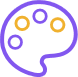 1. Развивать культурные компетенции, включающие: формирование основ музейной культуры, бережного отношения к музейным предметам и культурным ценностям в целом; формирование эстетических предпочтений, развитие эстетических интересов; формирование художественно-эстетического восприятия и образного мышления; формирование мировоззрения и развитие эмоционального интеллекта;расширение знаний культурно-исторических периодов, стилей, направлений, авторов и жанров лучших произведений изобразительного искусства отечественной и мировой культуры; развитие навыков анализа произведений изобразительного искусства, сопоставления, выявления параллельных идей и образов, воплощенных в различные периоды развития культуры (в соотношении с мировой, отечественной и региональной, местной культурой);развитие умений исследовать связь современных образов визуальной культуры с истоками (оригиналами), сформированными в ходе развития изобразительного искусства, соотносить их с культурно-историческим контекстом; 2. Приобщать к истории и традициям, развивая:понимание непрерывности и преемственности истории развития изобразительного искусства от архаики до современности; чувство личностной причастности и принадлежности к родной и мировой культуре. 1. Развивать культурные компетенции, включающие: формирование основ музейной культуры, бережного отношения к музейным предметам и культурным ценностям в целом; формирование эстетических предпочтений, развитие эстетических интересов; формирование художественно-эстетического восприятия и образного мышления; формирование мировоззрения и развитие эмоционального интеллекта;расширение знаний культурно-исторических периодов, стилей, направлений, авторов и жанров лучших произведений изобразительного искусства отечественной и мировой культуры; развитие навыков анализа произведений изобразительного искусства, сопоставления, выявления параллельных идей и образов, воплощенных в различные периоды развития культуры (в соотношении с мировой, отечественной и региональной, местной культурой);развитие умений исследовать связь современных образов визуальной культуры с истоками (оригиналами), сформированными в ходе развития изобразительного искусства, соотносить их с культурно-историческим контекстом; 2. Приобщать к истории и традициям, развивая:понимание непрерывности и преемственности истории развития изобразительного искусства от архаики до современности; чувство личностной причастности и принадлежности к родной и мировой культуре. 1. Развивать культурные компетенции, включающие: формирование основ музейной культуры, бережного отношения к музейным предметам и культурным ценностям в целом; формирование эстетических предпочтений, развитие эстетических интересов; формирование художественно-эстетического восприятия и образного мышления; формирование мировоззрения и развитие эмоционального интеллекта;расширение знаний культурно-исторических периодов, стилей, направлений, авторов и жанров лучших произведений изобразительного искусства отечественной и мировой культуры; развитие навыков анализа произведений изобразительного искусства, сопоставления, выявления параллельных идей и образов, воплощенных в различные периоды развития культуры (в соотношении с мировой, отечественной и региональной, местной культурой);развитие умений исследовать связь современных образов визуальной культуры с истоками (оригиналами), сформированными в ходе развития изобразительного искусства, соотносить их с культурно-историческим контекстом; 2. Приобщать к истории и традициям, развивая:понимание непрерывности и преемственности истории развития изобразительного искусства от архаики до современности; чувство личностной причастности и принадлежности к родной и мировой культуре. 1. Развивать культурные компетенции, включающие: формирование основ музейной культуры, бережного отношения к музейным предметам и культурным ценностям в целом; формирование эстетических предпочтений, развитие эстетических интересов; формирование художественно-эстетического восприятия и образного мышления; формирование мировоззрения и развитие эмоционального интеллекта;расширение знаний культурно-исторических периодов, стилей, направлений, авторов и жанров лучших произведений изобразительного искусства отечественной и мировой культуры; развитие навыков анализа произведений изобразительного искусства, сопоставления, выявления параллельных идей и образов, воплощенных в различные периоды развития культуры (в соотношении с мировой, отечественной и региональной, местной культурой);развитие умений исследовать связь современных образов визуальной культуры с истоками (оригиналами), сформированными в ходе развития изобразительного искусства, соотносить их с культурно-историческим контекстом; 2. Приобщать к истории и традициям, развивая:понимание непрерывности и преемственности истории развития изобразительного искусства от архаики до современности; чувство личностной причастности и принадлежности к родной и мировой культуре. 1. Развивать культурные компетенции, включающие: формирование основ музейной культуры, бережного отношения к музейным предметам и культурным ценностям в целом; формирование эстетических предпочтений, развитие эстетических интересов; формирование художественно-эстетического восприятия и образного мышления; формирование мировоззрения и развитие эмоционального интеллекта;расширение знаний культурно-исторических периодов, стилей, направлений, авторов и жанров лучших произведений изобразительного искусства отечественной и мировой культуры; развитие навыков анализа произведений изобразительного искусства, сопоставления, выявления параллельных идей и образов, воплощенных в различные периоды развития культуры (в соотношении с мировой, отечественной и региональной, местной культурой);развитие умений исследовать связь современных образов визуальной культуры с истоками (оригиналами), сформированными в ходе развития изобразительного искусства, соотносить их с культурно-историческим контекстом; 2. Приобщать к истории и традициям, развивая:понимание непрерывности и преемственности истории развития изобразительного искусства от архаики до современности; чувство личностной причастности и принадлежности к родной и мировой культуре. 1. Развивать культурные компетенции, включающие: формирование основ музейной культуры, бережного отношения к музейным предметам и культурным ценностям в целом; формирование эстетических предпочтений, развитие эстетических интересов; формирование художественно-эстетического восприятия и образного мышления; формирование мировоззрения и развитие эмоционального интеллекта;расширение знаний культурно-исторических периодов, стилей, направлений, авторов и жанров лучших произведений изобразительного искусства отечественной и мировой культуры; развитие навыков анализа произведений изобразительного искусства, сопоставления, выявления параллельных идей и образов, воплощенных в различные периоды развития культуры (в соотношении с мировой, отечественной и региональной, местной культурой);развитие умений исследовать связь современных образов визуальной культуры с истоками (оригиналами), сформированными в ходе развития изобразительного искусства, соотносить их с культурно-историческим контекстом; 2. Приобщать к истории и традициям, развивая:понимание непрерывности и преемственности истории развития изобразительного искусства от архаики до современности; чувство личностной причастности и принадлежности к родной и мировой культуре. Блок№№Наименование мероприятияОрганизатор (наименование организации, адрес, координаты ответственного лица)Организатор (наименование организации, адрес, координаты ответственного лица)Сроки проведенияКультпоходВозрастная категория 1-4 классВозрастная категория 1-4 классВозрастная категория 1-4 классВозрастная категория 1-4 классВозрастная категория 1-4 классВозрастная категория 1-4 классКультпоход1.1.Передвижная фотовыставка «Встреча с Байкалом Распутина В.Г.», посвященная 85-летию писателя, в рамках празднования 85-летия Иркутской областиКиренский районКиренский район01.07.2022 г. –30.09.2022 г.Культпоход2.2.Передвижная фотовыставка «История длиною в век», посвященная 100-летию ГБПОУ ИО КППК (Лицей №3)Киренский районКиренский район01.07.2022 г. –30.09.2022 г.Культпоход3.3.Выставка картин заслуженного работника культуры РФ Кузакова А.В.Краеведческий музей г.Киренск, ул.Советская,18, 8(39568) 44360Краеведческий музей г.Киренск, ул.Советская,18, 8(39568) 4436001.07.2022 г. –30.09.2022 г.Культпоход44Фотовыставка «Главные события Киренска и Киренского района» Краеведческий музей г.Киренск, ул.Советская,18, 8(39568) 44360Краеведческий музей г.Киренск, ул.Советская,18, 8(39568) 4436001.07.2022 г. –30.09.2022 г.Культпоход55Выставка «Они создавали музей», посвященная 70-летию МКУК «ИКМ»Краеведческий музей г.Киренск, ул.Советская,18, 8(39568) 44360Краеведческий музей г.Киренск, ул.Советская,18, 8(39568) 4436001.07.2022 г. –31.07.2022 г.Культпоход66Выставка, посвящённая памяти киренчан участников Курской битвы, в рамках Дня воинской славы Краеведческий музей г.Киренск, ул.Советская,18, 8(39568) 44360Краеведческий музей г.Киренск, ул.Советская,18, 8(39568) 4436023.08.2022 г. –30.09.2022 г.Культпоход77Арт-встреча «Мир полон украшений.Рисование симметричного узора  (по шаблону «бабочка»)МКУК МЦНТ и Д «Искра» Иркутская область, Киренский район, с.Макарово, ул.Советская,40,a.g.glotova@mail.ru   89500792525Глотова А.ГМКУК МЦНТ и Д «Искра» Иркутская область, Киренский район, с.Макарово, ул.Советская,40,a.g.glotova@mail.ru   89500792525Глотова А.ГиюльКультпоход88Презентация «Жизнь и творчество художника В.Васнецова»МКУК МЦНТ и Д «Искра» Иркутская область, Киренский район, с.Макарово, ул.Советская,40,Кузьмина Г.Иa.g.glotova@mail.ru   89500792525МКУК МЦНТ и Д «Искра» Иркутская область, Киренский район, с.Макарово, ул.Советская,40,Кузьмина Г.Иa.g.glotova@mail.ru   89500792525июльКультпоход99«Родные просторы»     Фото выставкаМКУ КДЦ «Вдохновение»с. Алымовка, ул. Центральная 25, пом 2.МКУ КДЦ «Вдохновение»с. Алымовка, ул. Центральная 25, пом 2.Август 2022гКультпоход1010«Семья короткое слова, но сильна духовно» Фото выставкаМКУ КДЦ «Вдохновение»с. Алымовка, ул. Центральная 25, пом 2.МКУ КДЦ «Вдохновение»с. Алымовка, ул. Центральная 25, пом 2.Июль 2022гКультпоход1111Видео зарисовка «День реки Лена»Отдел обслуживания детского населения МКУ «Межпоселенческая библиотека» МО Киренский район, ул. Красноармейская 8, Ковадло Л.Н. (4-33-68)Отдел обслуживания детского населения МКУ «Межпоселенческая библиотека» МО Киренский район, ул. Красноармейская 8, Ковадло Л.Н. (4-33-68)Июль Культпоход1212Фото акция «Весёлая семейка»Отдел обслуживания детского населения МКУ «Межпоселенческая библиотека» МО Киренский район, ул. Красноармейская 8, Жарникова А.Г. (4-33-68)Отдел обслуживания детского населения МКУ «Межпоселенческая библиотека» МО Киренский район, ул. Красноармейская 8, Жарникова А.Г. (4-33-68)Июль Культпоход1313Книжная выставка «Трёхцветный и гордый Отечества флаг»Отдел обслуживания детского населения МКУ «Межпоселенческая библиотека» МО Киренский район, ул. Красноармейская 8, Черных Т.А. (4-33-68)Отдел обслуживания детского населения МКУ «Межпоселенческая библиотека» МО Киренский район, ул. Красноармейская 8, Черных Т.А. (4-33-68)Август Культпоход1414Выставка-памятка «Все, что нужно знать о выборах»Отдел обслуживания детского населения МКУ «Межпоселенческая библиотека» МО Киренский район, ул. Красноармейская 8, Ковадло Л.Н. (4-33-68)Отдел обслуживания детского населения МКУ «Межпоселенческая библиотека» МО Киренский район, ул. Красноармейская 8, Ковадло Л.Н. (4-33-68)Сентябрь Культпоход1515Онлайн квиз «День Байкала»Отдел обслуживания детского населения МКУ «Межпоселенческая библиотека» МО Киренский район, ул. Красноармейская 8, Федулова Е.В. (4-33-68)Отдел обслуживания детского населения МКУ «Межпоселенческая библиотека» МО Киренский район, ул. Красноармейская 8, Федулова Е.В. (4-33-68)Сентябрь Культпоход1616Видео обзор книг «Край мой - гордость моя»Отдел обслуживания детского населения МКУ «Межпоселенческая библиотека» МО Киренский район, ул. Красноармейская 8, Черных Т.А. (4-33-68)Отдел обслуживания детского населения МКУ «Межпоселенческая библиотека» МО Киренский район, ул. Красноармейская 8, Черных Т.А. (4-33-68)Сентябрь Культпоход1717Виртуальное путешествие по Третьяковской галерееМКУ КДЦ «Лира»МКУ КДЦ «Лира»июльКультпоход1818Выставка работ учащихся художественного отделения в КДЦ «Современник»«ДШИ им. А.В. Кузакова г. Киренска», отв. Плакина О.В., 83956843932«ДШИ им. А.В. Кузакова г. Киренска», отв. Плакина О.В., 83956843932сентябрь 2022 г.КультпоходВозрастная категория 5-8 классВозрастная категория 5-8 классВозрастная категория 5-8 классВозрастная категория 5-8 классВозрастная категория 5-8 классВозрастная категория 5-8 классКультпоход1.1.Передвижная фотовыставка «Встреча с Байкалом Распутина В.Г.», посвященная 85-летию писателя, в рамках празднования 85-летия Иркутской областиКиренский районКиренский район01.07.2022 г. –30.09.2022 г.Культпоход2.2.Передвижная фотовыставка «История длиною в век», посвященная 100-летию ГБПОУ ИО КППК (Лицей №3)Киренский районКиренский район01.07.2022 г. –30.09.2022 г.Культпоход3.3.Выставка картин заслуженного работника культуры РФ Кузакова А.В.Краеведческий музей г.Киренск, ул.Советская,18, 8(39568) 44360Краеведческий музей г.Киренск, ул.Советская,18, 8(39568) 4436001.07.2022 г. –30.09.2022 г.Культпоход44Фотовыставка «Главные события Киренска и Киренского района» Краеведческий музей г.Киренск, ул.Советская,18, 8(39568) 44360Краеведческий музей г.Киренск, ул.Советская,18, 8(39568) 4436001.07.2022 г. –30.09.2022 г.Культпоход55Выставка «Они создавали музей», посвященная 70-летию МКУК «ИКМ»Краеведческий музей г.Киренск, ул.Советская,18, 8(39568) 44360Краеведческий музей г.Киренск, ул.Советская,18, 8(39568) 4436001.07.2022 г. –31.07.2022 г.Культпоход66Выставка, посвящённая памяти киренчан участников Курской битвы, в рамках Дня воинской славы Краеведческий музей г.Киренск, ул.Советская,18, 8(39568) 44360Краеведческий музей г.Киренск, ул.Советская,18, 8(39568) 4436023.08.2022 г. –30.09.2022 г.Культпоход77   Видео-презентация «Русская матрешка»МКУК МЦНТ и Д «Искра» Иркутская область, Киренский район, с.Макарово, ул.Советская,40,a.g.glotova@mail.ru   89500792525Глотова А.ГМКУК МЦНТ и Д «Искра» Иркутская область, Киренский район, с.Макарово, ул.Советская,40,a.g.glotova@mail.ru   89500792525Глотова А.ГиюльКультпоход88«Родные просторы»     Фото выставкаМКУ КДЦ «Вдохновение»с. Алымовка, ул. Центральная 25, пом 2.МКУ КДЦ «Вдохновение»с. Алымовка, ул. Центральная 25, пом 2.Август 2022гКультпоход99«Семья короткое слова, но сильна духовно» Фото выставкаМКУ КДЦ «Вдохновение»с. Алымовка, ул. Центральная 25, пом 2.МКУ КДЦ «Вдохновение»с. Алымовка, ул. Центральная 25, пом 2.Июль 2022гКультпоход1010Видео зарисовка «Сибири светлые пейзажи»Отдел обслуживания детского населения МКУ «Межпоселенческая библиотека» МО Киренский район, ул. Красноармейская 8, Ковадло Л.Н. (4-33-68)Отдел обслуживания детского населения МКУ «Межпоселенческая библиотека» МО Киренский район, ул. Красноармейская 8, Ковадло Л.Н. (4-33-68)Июль Культпоход1111Час интересных сообщенийонлайн «Известные люди о Киренске»Отдел обслуживания детского населения МКУ «Межпоселенческая библиотека» МО Киренский район, ул. Красноармейская 8, Черных Т.А. (4-33-68)Отдел обслуживания детского населения МКУ «Межпоселенческая библиотека» МО Киренский район, ул. Красноармейская 8, Черных Т.А. (4-33-68)Август Культпоход1212Онлайн квиз «День Байкала»Отдел обслуживания детского населения МКУ «Межпоселенческая библиотека» МО Киренский район, ул. Красноармейская 8, Федулова Е.В. (4-33-68)Отдел обслуживания детского населения МКУ «Межпоселенческая библиотека» МО Киренский район, ул. Красноармейская 8, Федулова Е.В. (4-33-68)Сентябрь Культпоход1313Видео обзор книг «Край мой - гордость моя»Отдел обслуживания детского населения МКУ «Межпоселенческая библиотека» МО Киренский район, ул. Красноармейская 8, Черных Т.А. (4-33-68)Отдел обслуживания детского населения МКУ «Межпоселенческая библиотека» МО Киренский район, ул. Красноармейская 8, Черных Т.А. (4-33-68)Сентябрь Культпоход1414Урок исторической правды «Иркутск и иркутяне в Отечественной войне 1812 г.»Отдел обслуживания взрослого населения МКУ «Межпоселенческая библиотека» МО Киренский район, ул. Советская 20, Суханова И.В. (4-30-59)Отдел обслуживания взрослого населения МКУ «Межпоселенческая библиотека» МО Киренский район, ул. Советская 20, Суханова И.В. (4-30-59)Сентябрь Культпоход1515Виртуальное путешествие по Третьяковской галерееМКУ КДЦ «Лира»МКУ КДЦ «Лира»июльКультпоход1616Выставка работ учащихся художественного отделения в КДЦ «Современник»«ДШИ им. А.В. Кузакова г. Киренска», отв. Плакина О.В., 83956843932«ДШИ им. А.В. Кузакова г. Киренска», отв. Плакина О.В., 83956843932сентябрь 2022 г.КультпоходВозрастная категория 9-11 классВозрастная категория 9-11 классВозрастная категория 9-11 классВозрастная категория 9-11 классВозрастная категория 9-11 классВозрастная категория 9-11 классКультпоход1.1.Передвижная фотовыставка «Встреча с Байкалом Распутина В.Г.», посвященная 85-летию писателя, в рамках празднования 85-летия Иркутской областиКиренский районКиренский район01.07.2022 г. –30.09.2022 г.Культпоход2.2.Передвижная фотовыставка «История длиною в век», посвященная 100-летию ГБПОУ ИО КППК (Лицей №3)Киренский районКиренский район01.07.2022 г. –30.09.2022 г.Культпоход3.3.Выставка картин заслуженного работника культуры РФ Кузакова А.В.Краеведческий музей г.Киренск, ул.Советская,18, 8(39568) 44360Краеведческий музей г.Киренск, ул.Советская,18, 8(39568) 4436001.07.2022 г. –30.09.2022 г.44Фотовыставка «Главные события Киренска и Киренского района» Краеведческий музей г.Киренск, ул.Советская,18, 8(39568) 44360Краеведческий музей г.Киренск, ул.Советская,18, 8(39568) 4436001.07.2022 г. –30.09.2022 г.55Выставка «Они создавали музей», посвященная 70-летию МКУК «ИКМ»Краеведческий музей г.Киренск, ул.Советская,18, 8(39568) 44360Краеведческий музей г.Киренск, ул.Советская,18, 8(39568) 4436001.07.2022 г. –31.07.2022 г.66Выставка, посвящённая памяти киренчан участников Курской битвы, в рамках Дня воинской славы Краеведческий музей г.Киренск, ул.Советская,18, 8(39568) 44360Краеведческий музей г.Киренск, ул.Советская,18, 8(39568) 4436023.08.2022 г. –30.09.2022 г.77Исторический час «История написания В.Серовым картины «Девочка с персиками»МКУК МЦНТ и Д «Искра» Иркутская область, Киренский район, с.Макарово, ул.Советская,40,a.g.glotova@mail.ru   89500792525Кузьмина Г.ИМКУК МЦНТ и Д «Искра» Иркутская область, Киренский район, с.Макарово, ул.Советская,40,a.g.glotova@mail.ru   89500792525Кузьмина Г.Иавгуст88«Родные просторы»     Фото выставкаМКУ КДЦ «Вдохновение»с. Алымовка, ул. Центральная 25, пом 2.МКУ КДЦ «Вдохновение»с. Алымовка, ул. Центральная 25, пом 2.Август 2022г99«Семья короткое слова, но сильна духовно» Фото выставкаМКУ КДЦ «Вдохновение»с. Алымовка, ул. Центральная 25, пом 2.МКУ КДЦ «Вдохновение»с. Алымовка, ул. Центральная 25, пом 2.Июль 2022г1010Виртуальная экскурсия «Станция Юных Натуралистов» (к 45-летию Районной станции юных натуралистов)Отдел обслуживания взрослого населения МКУ «Межпоселенческая библиотека» МО Киренский район, ул. Советская 20, Малышева М.С. (4-30-59)Отдел обслуживания взрослого населения МКУ «Межпоселенческая библиотека» МО Киренский район, ул. Советская 20, Малышева М.С. (4-30-59)Июль 1111Эколого-краеведческая тропа «Таёжные маршруты»:−	На горе Соколиной;−	Киренги вода живая;−	Заповедные тропыОтдел обслуживания взрослого населения МКУ «Межпоселенческая библиотека» МО Киренский район, ул. Советская 20, Суханова И.В. (4-30-59)Отдел обслуживания взрослого населения МКУ «Межпоселенческая библиотека» МО Киренский район, ул. Советская 20, Суханова И.В. (4-30-59)Июнь – август 1212Волонтерская акция «В символах Россию открываю»Отдел обслуживания взрослого населения МКУ «Межпоселенческая библиотека» МО Киренский район, ул. Советская 20, Инешина О.Н. (4-30-59)Отдел обслуживания взрослого населения МКУ «Межпоселенческая библиотека» МО Киренский район, ул. Советская 20, Инешина О.Н. (4-30-59)Август 1313Брошюра о городах Иркутской области «Созвездие городов Иркутской области»Отдел обслуживания взрослого населения МКУ «Межпоселенческая библиотека» МО Киренский район, ул. Советская 20, Суханова И.В. (4-30-59)Отдел обслуживания взрослого населения МКУ «Межпоселенческая библиотека» МО Киренский район, ул. Советская 20, Суханова И.В. (4-30-59)Сентябрь 1414Виртуальное путешествие по Третьяковской галерееМКУ КДЦ «Лира»МКУ КДЦ «Лира»июль1515Выставка работ учащихся художественного отделения в КДЦ «Современник»«ДШИ им. А.В. Кузакова г. Киренска», отв. Плакина О.В., 83956843932«ДШИ им. А.В. Кузакова г. Киренска», отв. Плакина О.В., 83956843932сентябрь 2022 г.1616Выставка работ учащихся художественного отделения в КДЦ «Современник»«ДШИ им. А.В. Кузакова г. Киренска», отв. Плакина О.В., 83956843932«ДШИ им. А.В. Кузакова г. Киренска», отв. Плакина О.В., 83956843932сентябрь 2022 г.Культурный клубВозрастная категория 1-4 классВозрастная категория 1-4 классВозрастная категория 1-4 классВозрастная категория 1-4 классВозрастная категория 1-4 классВозрастная категория 1-4 классКультурный клуб1.1.Обзорная экскурсия «Киренск исторический»Краеведческий музей г.Киренск, ул.Советская,18, 8(39568) 44360Краеведческий музей г.Киренск, ул.Советская,18, 8(39568) 44360По заявкамКультурный клуб2.2.Цикл уроков-практикумов «Художники. Искусство детям»МКУК МЦНТ и Д «Искра» Иркутская область, Киренский район, с.Макарово, ул.Советская,40,a.g.glotova@mail.ru   89500792525Глотова Г.НМКУК МЦНТ и Д «Искра» Иркутская область, Киренский район, с.Макарово, ул.Советская,40,a.g.glotova@mail.ru   89500792525Глотова Г.НавгустКультурный клуб3.3.«Я рисую солнце, я рисую мир» Творческая работаМКУ КДЦ «Вдохновение»с. Алымовка, ул. Центральная 25, пом 2.МКУ КДЦ «Вдохновение»с. Алымовка, ул. Центральная 25, пом 2.Июль 2022Культурный клуб4.4.«Середина лето. Земля солнцем согрета» Творческая работаМКУ КДЦ «Вдохновение»с. Алымовка, ул. Центральная 25, пом 2.МКУ КДЦ «Вдохновение»с. Алымовка, ул. Центральная 25, пом 2.Июль2022Культурный клуб5.5.«Матрёшка -  символ России» Конкурс детских рисунковМКУ КДЦ «Вдохновение»с. Алымовка, ул. Центральная 25, пом 2.МКУ КДЦ «Вдохновение»с. Алымовка, ул. Центральная 25, пом 2.Август 2022гКультурный клуб6.6.Беседа-предупреждение «Сделай свой выбор»Отдел обслуживания детского населения МКУ «Межпоселенческая библиотека» МО Киренский район, ул. Красноармейская 8, Федулова Е.В. (4-33-68)Отдел обслуживания детского населения МКУ «Межпоселенческая библиотека» МО Киренский район, ул. Красноармейская 8, Федулова Е.В. (4-33-68)Июль Культурный клуб7.7.Мастер-класс «Белый, синий, красный цвет»Отдел обслуживания детского населения МКУ «Межпоселенческая библиотека» МО Киренский район, ул. Красноармейская 8, Жарникова А.Г. (4-33-68)Отдел обслуживания детского населения МКУ «Межпоселенческая библиотека» МО Киренский район, ул. Красноармейская 8, Жарникова А.Г. (4-33-68)Август Культурный клуб8.8.Онлайн квиз «День Байкала»Отдел обслуживания детского населения МКУ «Межпоселенческая библиотека» МО Киренский район, ул. Красноармейская 8, Федулова Е.В. (4-33-68)Отдел обслуживания детского населения МКУ «Межпоселенческая библиотека» МО Киренский район, ул. Красноармейская 8, Федулова Е.В. (4-33-68)Сентябрь Культурный клуб99Посещение местного музеяМКУ КДЦ «Лира»МКУ КДЦ «Лира»августКультурный клуб1010Фотоконкурс «Область моего сердца»МКУК «МЦНТ и Д «Звезда», ул.Красноштанова, 18(39 568) 4-39-86МКУК «МЦНТ и Д «Звезда», ул.Красноштанова, 18(39 568) 4-39-86Июль-августКультурный клуб1111Фото-выставка, выставка рисунков на тему «Село мое родное»СКДЦ «Русь»,Петропавловская СОШСКДЦ «Русь»,Петропавловская СОШВ течение июля, августаКультурный клубВозрастная категория 5-8 классВозрастная категория 5-8 классВозрастная категория 5-8 классВозрастная категория 5-8 классВозрастная категория 5-8 классВозрастная категория 5-8 классКультурный клуб1.1.Обзорная экскурсия «Киренск исторический»Краеведческий музей г.Киренск, ул.Советская,18, 8(39568) 44360Краеведческий музей г.Киренск, ул.Советская,18, 8(39568) 44360По заявкамКультурный клуб2.2.«Я рисую солнце, я рисую мир» Творческая работаМКУ КДЦ «Вдохновение»с. Алымовка, ул. Центральная 25, пом 2.МКУ КДЦ «Вдохновение»с. Алымовка, ул. Центральная 25, пом 2.Июль 2022Культурный клуб3.3.«Середина лето. Земля солнцем согрета» Творческая работаМКУ КДЦ «Вдохновение»с. Алымовка, ул. Центральная 25, пом 2.МКУ КДЦ «Вдохновение»с. Алымовка, ул. Центральная 25, пом 2.Июль2022Культурный клуб4.4.«Матрёшка -  символ России» Конкурс детских рисунковМКУ КДЦ «Вдохновение»с. Алымовка, ул. Центральная 25, пом 2.МКУ КДЦ «Вдохновение»с. Алымовка, ул. Центральная 25, пом 2.Август 2022гКультурный клуб5.5.Пресс-тусовка «Журнальное ассорти»Отдел обслуживания детского населения МКУ «Межпоселенческая библиотека» МО Киренский район, ул. Красноармейская 8, Федулова Е.В. (4-33-68)Отдел обслуживания детского населения МКУ «Межпоселенческая библиотека» МО Киренский район, ул. Красноармейская 8, Федулова Е.В. (4-33-68)Июль Культурный клуб6.6.Поле чудес «Город мой на Лене»Отдел обслуживания детского населения МКУ «Межпоселенческая библиотека» МО Киренский район, ул. Красноармейская 8, Черных Т.А. (4-33-68)Отдел обслуживания детского населения МКУ «Межпоселенческая библиотека» МО Киренский район, ул. Красноармейская 8, Черных Т.А. (4-33-68)Август Культурный клуб7.7.Выставка-викторина «Наш выбор – наша судьба!»Отдел обслуживания взрослого населения МКУ «Межпоселенческая библиотека» МО Киренский район, ул. Советская 20, Агафонова К.С. (4-30-59)Отдел обслуживания взрослого населения МКУ «Межпоселенческая библиотека» МО Киренский район, ул. Советская 20, Агафонова К.С. (4-30-59)Сентябрь Культурный клуб88Игровой тренинг «Скажем вместе: «терроризму – нет!»Отдел обслуживания взрослого населения МКУ «Межпоселенческая библиотека» МО Киренский район, ул. Советская 20, Суханова И.В. (4-30-59)Отдел обслуживания взрослого населения МКУ «Межпоселенческая библиотека» МО Киренский район, ул. Советская 20, Суханова И.В. (4-30-59)Сентябрь Культурный клуб99Посещение местного музеяМКУ КДЦ «Лира»МКУ КДЦ «Лира»августКультурный клуб1010Фотоконкурс «Область моего сердца»МКУК «МЦНТ и Д «Звезда», ул.Красноштанова, 18(39 568) 4-39-86МКУК «МЦНТ и Д «Звезда», ул.Красноштанова, 18(39 568) 4-39-86Июль-августКультурный клубВозрастная категория 9-11 классВозрастная категория 9-11 классВозрастная категория 9-11 классВозрастная категория 9-11 классВозрастная категория 9-11 классВозрастная категория 9-11 классКультурный клуб1.1.Обзорная экскурсия «Киренск исторический»Краеведческий музей г.Киренск, ул.Советская,18, 8(39568) 44360Краеведческий музей г.Киренск, ул.Советская,18, 8(39568) 44360По заявкамКультурный клуб2.2.«Я рисую солнце, я рисую мир» Творческая работаМКУ КДЦ «Вдохновение»с. Алымовка, ул. Центральная 25, пом 2.МКУ КДЦ «Вдохновение»с. Алымовка, ул. Центральная 25, пом 2.Июль 202233«Середина лето. Земля солнцем согрета» Творческая работаМКУ КДЦ «Вдохновение»с. Алымовка, ул. Центральная 25, пом 2.МКУ КДЦ «Вдохновение»с. Алымовка, ул. Центральная 25, пом 2.Июль202244«Матрёшка -  символ России» Конкурс детских рисунковМКУ КДЦ «Вдохновение»с. Алымовка, ул. Центральная 25, пом 2.МКУ КДЦ «Вдохновение»с. Алымовка, ул. Центральная 25, пом 2.Август 2022г55Литературные подмостки «Облепиховое лето Вампилова» /к 85-летию иркутского драматурга А. Вампилова/Отдел обслуживания взрослого населения МКУ «Межпоселенческая библиотека» МО Киренский район, ул. Советская 20, Кривошеева С.А. (4-30-59)Отдел обслуживания взрослого населения МКУ «Межпоселенческая библиотека» МО Киренский район, ул. Советская 20, Кривошеева С.А. (4-30-59)Июль-сентябрь 66Библио-игра «Быть здоровым модно – читать книги престижно»Отдел обслуживания взрослого населения МКУ «Межпоселенческая библиотека» МО Киренский район, ул. Советская 20, Кривошеева С.А. (4-30-59)Отдел обслуживания взрослого населения МКУ «Межпоселенческая библиотека» МО Киренский район, ул. Советская 20, Кривошеева С.А. (4-30-59)Июль 77Интеллектуальная игра-викторина «Во! Круг книг»Отдел обслуживания взрослого населения МКУ «Межпоселенческая библиотека» МО Киренский район, ул. Советская 20, Суханова И.В. (4-30-59)Отдел обслуживания взрослого населения МКУ «Межпоселенческая библиотека» МО Киренский район, ул. Советская 20, Суханова И.В. (4-30-59)Август 88Волонтерская акция «В символах Россию открываю»Отдел обслуживания взрослого населения МКУ «Межпоселенческая библиотека» МО Киренский район, ул. Советская 20, Инешина О.Н. (4-30-59)Отдел обслуживания взрослого населения МКУ «Межпоселенческая библиотека» МО Киренский район, ул. Советская 20, Инешина О.Н. (4-30-59)Август 99Выставка-викторина «Наш выбор – наша судьба!»Отдел обслуживания взрослого населения МКУ «Межпоселенческая библиотека» МО Киренский район, ул. Советская 20, Агафонова К.С. (4-30-59)Отдел обслуживания взрослого населения МКУ «Межпоселенческая библиотека» МО Киренский район, ул. Советская 20, Агафонова К.С. (4-30-59)Сентябрь 1010Игровой тренинг «Скажем вместе: «терроризму – нет!»Отдел обслуживания взрослого населения МКУ «Межпоселенческая библиотека» МО Киренский район, ул. Советская 20, Суханова И.В. (4-30-59)Отдел обслуживания взрослого населения МКУ «Межпоселенческая библиотека» МО Киренский район, ул. Советская 20, Суханова И.В. (4-30-59)Сентябрь 1111Посещение местного музеяМКУ КДЦ «Лира»МКУ КДЦ «Лира»август1212Фотоконкурс «Область моего сердца»МКУК «МЦНТ и Д «Звезда», ул.Красноштанова, 18(39 568) 4-39-86МКУК «МЦНТ и Д «Звезда», ул.Красноштанова, 18(39 568) 4-39-86Июль-августЦифровая культураВозрастная категория 1-4 классВозрастная категория 1-4 классВозрастная категория 1-4 классВозрастная категория 1-4 классВозрастная категория 1-4 классВозрастная категория 1-4 классЦифровая культура1.1.Виртуальное путешествие «Экскурсия по Эрмитажу»МКУК МЦНТ и Д «Искра» Иркутская область, Киренский район, с.Макарово, ул.Советская,40,a.g.glotova@mail.ru   89500792525Глотова А.ГМКУК МЦНТ и Д «Искра» Иркутская область, Киренский район, с.Макарово, ул.Советская,40,a.g.glotova@mail.ru   89500792525Глотова А.ГавгустЦифровая культура22«Земля моя добрая»  ПрезентацияМКУ КДЦ «Вдохновение»с. Алымовка, ул. Центральная 25, пом 2.МКУ КДЦ «Вдохновение»с. Алымовка, ул. Центральная 25, пом 2.Сентябрь 2022гЦифровая культура33Видео зарисовка «День реки Лена»Отдел обслуживания детского населения МКУ «Межпоселенческая библиотека» МО Киренский район, ул. Красноармейская 8, Ковадло Л.Н. (4-33-68)Отдел обслуживания детского населения МКУ «Межпоселенческая библиотека» МО Киренский район, ул. Красноармейская 8, Ковадло Л.Н. (4-33-68)Июль Цифровая культура44Видео зарисовка «Сибири светлые пейзажи»Отдел обслуживания детского населения МКУ «Межпоселенческая библиотека» МО Киренский район, ул. Красноармейская 8, Ковадло Л.Н. (4-33-68)Отдел обслуживания детского населения МКУ «Межпоселенческая библиотека» МО Киренский район, ул. Красноармейская 8, Ковадло Л.Н. (4-33-68)Июль Цифровая культура55Час интересных сообщений онлайн «Известные люди о Киренске»Отдел обслуживания детского населения МКУ «Межпоселенческая библиотека» МО Киренский район, ул. Красноармейская 8, Ковадло Л.Н. (4-33-68)Отдел обслуживания детского населения МКУ «Межпоселенческая библиотека» МО Киренский район, ул. Красноармейская 8, Ковадло Л.Н. (4-33-68)Август Цифровая культура66Видео обзор книг «Край мой - гордость моя»Отдел обслуживания детского населения МКУ «Межпоселенческая библиотека» МО Киренский район, ул. Красноармейская 8, Ковадло Л.Н. (4-33-68)Отдел обслуживания детского населения МКУ «Межпоселенческая библиотека» МО Киренский район, ул. Красноармейская 8, Ковадло Л.Н. (4-33-68)Сентябрь Цифровая культура77Онлайн квиз «День Байкала»Отдел обслуживания детского населения МКУ «Межпоселенческая библиотека» МО Киренский район, ул. Красноармейская 8, Федулова Е.В. (4-33-68)Отдел обслуживания детского населения МКУ «Межпоселенческая библиотека» МО Киренский район, ул. Красноармейская 8, Федулова Е.В. (4-33-68)Сентябрь Цифровая культура88Онлайн-экскурсия в краеведческий музей г.ИркутскаМКУ КДЦ «ЛираМКУ КДЦ «ЛирасентябрьЦифровая культураВозрастная категория 5-8 классВозрастная категория 5-8 классВозрастная категория 5-8 классВозрастная категория 5-8 классВозрастная категория 5-8 классВозрастная категория 5-8 классЦифровая культура11Виртуальная галерея «Великие художники мира» с рекомендательным списком книг МКУК МЦНТ и Д «Искра» Иркутская область, Киренский район, с.Макарово, ул.Советская,40,a.g.glotova@mail.ru   89500792525Кузьмина Г.ИМКУК МЦНТ и Д «Искра» Иркутская область, Киренский район, с.Макарово, ул.Советская,40,a.g.glotova@mail.ru   89500792525Кузьмина Г.ИавгустЦифровая культура22«Земля моя добрая»  ПрезентацияМКУ КДЦ «Вдохновение»с. Алымовка, ул. Центральная 25, пом 2.МКУ КДЦ «Вдохновение»с. Алымовка, ул. Центральная 25, пом 2.Сентябрь 2022гЦифровая культура33Годовая выставка «У этих книжек юбилей»Отдел обслуживания детского населения МКУ «Межпоселенческая библиотека» МО Киренский район, ул. Красноармейская 8, Жарникова А.Г., Ковадло Л.Н. (4-33-68)Отдел обслуживания детского населения МКУ «Межпоселенческая библиотека» МО Киренский район, ул. Красноармейская 8, Жарникова А.Г., Ковадло Л.Н. (4-33-68)Июль – сентябрь Цифровая культура44Интеллектуальная игра-викторина «Во! Круг книг»Отдел обслуживания взрослого населения МКУ «Межпоселенческая библиотека» МО Киренский район, ул. Советская 20, Суханова И.В. (4-30-59)Отдел обслуживания взрослого населения МКУ «Межпоселенческая библиотека» МО Киренский район, ул. Советская 20, Суханова И.В. (4-30-59)Август Цифровая культура55Кинопоказ Фильм! Фильм! Фильм!Отдел обслуживания детского населения МКУ «Межпоселенческая библиотека» МО Киренский район, ул. Красноармейская 8, Ковадло Л.Н. (4-33-68)Отдел обслуживания детского населения МКУ «Межпоселенческая библиотека» МО Киренский район, ул. Красноармейская 8, Ковадло Л.Н. (4-33-68)Август Цифровая культура66Выставка-интерес «Загадки из школьного портфеля»Отдел обслуживания детского населения МКУ «Межпоселенческая библиотека» МО Киренский район, ул. Красноармейская 8, Федулова Е.В. (4-33-68)Отдел обслуживания детского населения МКУ «Межпоселенческая библиотека» МО Киренский район, ул. Красноармейская 8, Федулова Е.В. (4-33-68)Сентябрь Цифровая культура77Онлайн-экскурсия в краеведческий музей г.ИркутскаМКУ КДЦ «ЛираМКУ КДЦ «ЛирасентябрьЦифровая культураВозрастная категория 9-11 классВозрастная категория 9-11 классВозрастная категория 9-11 классВозрастная категория 9-11 классВозрастная категория 9-11 классВозрастная категория 9-11 классЦифровая культура1.1.«Земля моя добрая»  ПрезентацияМКУ КДЦ «Вдохновение»с. Алымовка, ул. Центральная 25, пом 2.МКУ КДЦ «Вдохновение»с. Алымовка, ул. Центральная 25, пом 2.Сентябрь 2022гЦифровая культура22Онлайн-путешествие «Мир закона в газетах и журналах»Отдел обслуживания взрослого населения МКУ «Межпоселенческая библиотека» МО Киренский район, ул. Советская 20, Агафонова К.С. (4-30-59)Отдел обслуживания взрослого населения МКУ «Межпоселенческая библиотека» МО Киренский район, ул. Советская 20, Агафонова К.С. (4-30-59)Июль Цифровая культура33Волонтерская акция «В символах Россию открываю» (изготовление воздушного змея, спеть по строчке из гимна и составить ролик, собрать герб - пазл)Отдел обслуживания взрослого населения МКУ «Межпоселенческая библиотека» МО Киренский район, ул. Советская 20, Малышева М.С. (4-30-59)Отдел обслуживания взрослого населения МКУ «Межпоселенческая библиотека» МО Киренский район, ул. Советская 20, Малышева М.С. (4-30-59)Август 44Панорамный стенд «Нет, не молчат разрушенные храмы»Отдел обслуживания взрослого населения МКУ «Межпоселенческая библиотека» МО Киренский район, ул. Советская 20, Суханова И.В. (4-30-59)Отдел обслуживания взрослого населения МКУ «Межпоселенческая библиотека» МО Киренский район, ул. Советская 20, Суханова И.В. (4-30-59)Сентябрь 55Онлайн-экскурсия в краеведческий музей г.ИркутскаМКУ КДЦ «ЛираМКУ КДЦ «Лирасентябрь2. Направление МУЗЫКА2. Направление МУЗЫКА2. Направление МУЗЫКА2. Направление МУЗЫКА2. Направление МУЗЫКА2. Направление МУЗЫКА2. Направление МУЗЫКАЦельРазвитие любви к музыке, потребности знакомиться с новыми музыкальными произведениями и углублять понимание музыкального искусства в соотнесении с другими видами искусств. Развитие любви к музыке, потребности знакомиться с новыми музыкальными произведениями и углублять понимание музыкального искусства в соотнесении с другими видами искусств. Развитие любви к музыке, потребности знакомиться с новыми музыкальными произведениями и углублять понимание музыкального искусства в соотнесении с другими видами искусств. Развитие любви к музыке, потребности знакомиться с новыми музыкальными произведениями и углублять понимание музыкального искусства в соотнесении с другими видами искусств. Развитие любви к музыке, потребности знакомиться с новыми музыкальными произведениями и углублять понимание музыкального искусства в соотнесении с другими видами искусств. Развитие любви к музыке, потребности знакомиться с новыми музыкальными произведениями и углублять понимание музыкального искусства в соотнесении с другими видами искусств. Задачи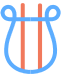 познакомить учащихся с высшими достижениями творчества отечественных и зарубежных композиторов, преимущественно XVII-XX вв. (периода существования феноменов «композиторской музыки» и «музыкального произведения»); сообщить в необходимом объеме факты, способствующие пониманию музыкальных произведений и получению эстетического наслаждения от их прослушивания; сформировать представления об основных музыкальных жанрах и стилях;сформировать систему ориентирующих знаний о музыкально-историческом процессе в контексте истории всей культуры, для чего, по возможности, сопоставлять музыкальные явления с известными учащимся явлениями из истории, литературы, изобразительного искусства, театра, кино. познакомить учащихся с высшими достижениями творчества отечественных и зарубежных композиторов, преимущественно XVII-XX вв. (периода существования феноменов «композиторской музыки» и «музыкального произведения»); сообщить в необходимом объеме факты, способствующие пониманию музыкальных произведений и получению эстетического наслаждения от их прослушивания; сформировать представления об основных музыкальных жанрах и стилях;сформировать систему ориентирующих знаний о музыкально-историческом процессе в контексте истории всей культуры, для чего, по возможности, сопоставлять музыкальные явления с известными учащимся явлениями из истории, литературы, изобразительного искусства, театра, кино. познакомить учащихся с высшими достижениями творчества отечественных и зарубежных композиторов, преимущественно XVII-XX вв. (периода существования феноменов «композиторской музыки» и «музыкального произведения»); сообщить в необходимом объеме факты, способствующие пониманию музыкальных произведений и получению эстетического наслаждения от их прослушивания; сформировать представления об основных музыкальных жанрах и стилях;сформировать систему ориентирующих знаний о музыкально-историческом процессе в контексте истории всей культуры, для чего, по возможности, сопоставлять музыкальные явления с известными учащимся явлениями из истории, литературы, изобразительного искусства, театра, кино. познакомить учащихся с высшими достижениями творчества отечественных и зарубежных композиторов, преимущественно XVII-XX вв. (периода существования феноменов «композиторской музыки» и «музыкального произведения»); сообщить в необходимом объеме факты, способствующие пониманию музыкальных произведений и получению эстетического наслаждения от их прослушивания; сформировать представления об основных музыкальных жанрах и стилях;сформировать систему ориентирующих знаний о музыкально-историческом процессе в контексте истории всей культуры, для чего, по возможности, сопоставлять музыкальные явления с известными учащимся явлениями из истории, литературы, изобразительного искусства, театра, кино. познакомить учащихся с высшими достижениями творчества отечественных и зарубежных композиторов, преимущественно XVII-XX вв. (периода существования феноменов «композиторской музыки» и «музыкального произведения»); сообщить в необходимом объеме факты, способствующие пониманию музыкальных произведений и получению эстетического наслаждения от их прослушивания; сформировать представления об основных музыкальных жанрах и стилях;сформировать систему ориентирующих знаний о музыкально-историческом процессе в контексте истории всей культуры, для чего, по возможности, сопоставлять музыкальные явления с известными учащимся явлениями из истории, литературы, изобразительного искусства, театра, кино. познакомить учащихся с высшими достижениями творчества отечественных и зарубежных композиторов, преимущественно XVII-XX вв. (периода существования феноменов «композиторской музыки» и «музыкального произведения»); сообщить в необходимом объеме факты, способствующие пониманию музыкальных произведений и получению эстетического наслаждения от их прослушивания; сформировать представления об основных музыкальных жанрах и стилях;сформировать систему ориентирующих знаний о музыкально-историческом процессе в контексте истории всей культуры, для чего, по возможности, сопоставлять музыкальные явления с известными учащимся явлениями из истории, литературы, изобразительного искусства, театра, кино. Блок№№Наименование мероприятияОрганизатор (наименование организации, адрес, координаты ответственного лица)Организатор (наименование организации, адрес, координаты ответственного лица)Сроки проведенияКультпоходВозрастная категория 1-4 классВозрастная категория 1-4 классВозрастная категория 1-4 классВозрастная категория 1-4 классВозрастная категория 1-4 классВозрастная категория 1-4 классКультпоход1.1.«С любовью к людям и земле»      КонцертМКУ КДЦ «Вдохновение»с. Алымовка, ул. Центральная 25, пом 2.МКУ КДЦ «Вдохновение»с. Алымовка, ул. Центральная 25, пом 2.Июль 2022Культпоход2.2.Книжная выставка «Золотая россыпь русского фольклора»Отдел обслуживания детского населения МКУ «Межпоселенческая библиотека» МО Киренский район, ул. Красноармейская 8, Ковадло Л.Н. (4-33-68)Отдел обслуживания детского населения МКУ «Межпоселенческая библиотека» МО Киренский район, ул. Красноармейская 8, Ковадло Л.Н. (4-33-68)Июль – сентябрь Культпоход3.3.Знакомство с народными инструментамиМКУ КДЦ «Лира»МКУ КДЦ «Лира»сентябрьКультпоход4.4.«Пой, гитара» музыкально-познавательная программаМКУК «МЦНТ и Д «Звезда», ул.Красноштанова, 18(39 568) 4-39-86МКУК «МЦНТ и Д «Звезда», ул.Красноштанова, 18(39 568) 4-39-86ИюльКультпоход5.5.«Под звуки уходящего лета» развлекательная программаМКУК «МЦНТ и Д «Звезда», ул.Красноштанова, 18(39 568) 4-39-86МКУК «МЦНТ и Д «Звезда», ул.Красноштанова, 18(39 568) 4-39-86АвгустКультпоход6.6.«Ждет в гости вас медовый, яблочный да ореховый спас»-музыкально-фольклорный праздникИсаева Л.И.  МКУК «СКДЦ «Русь» т.д-83919873874Исаева Л.И.  МКУК «СКДЦ «Русь» т.д-8391987387419.08.22г.КультпоходВозрастная категория 5-8 классВозрастная категория 5-8 классВозрастная категория 5-8 классВозрастная категория 5-8 классВозрастная категория 5-8 классВозрастная категория 5-8 классКультпоход1.1.Отчетные концерты коллективов «Жемчужина», «Сударушки», «Виртуозы»МКУК МЦНТ и Д «Искра» Иркутская область, Киренский район, с.Макарово, ул.Советская,40,a.g.glotova@mail.ru   89500792525Глотова А.ГМКУК МЦНТ и Д «Искра» Иркутская область, Киренский район, с.Макарово, ул.Советская,40,a.g.glotova@mail.ru   89500792525Глотова А.ГавгустКультпоход2.2.«С любовью к людям и земле»      КонцертМКУ КДЦ «Вдохновение»с. Алымовка, ул. Центральная 25, пом 2.МКУ КДЦ «Вдохновение»с. Алымовка, ул. Центральная 25, пом 2.Июль 2022Культпоход3.3.Книжная выставка «Золотая россыпь русского фольклора»Отдел обслуживания детского населения МКУ «Межпоселенческая библиотека» МО Киренский район, ул. Красноармейская 8, Ковадло Л.Н. (4-33-68)Отдел обслуживания детского населения МКУ «Межпоселенческая библиотека» МО Киренский район, ул. Красноармейская 8, Ковадло Л.Н. (4-33-68)Июль – сентябрь Культпоход4.4.Знакомство с народными инструментамиМКУ КДЦ «Лира»МКУ КДЦ «Лира»сентябрьКультпоход5.5.«Пой, гитара» музыкально-познавательная программаМКУК «МЦНТ и Д «Звезда», ул.Красноштанова, 18(39 568) 4-39-86МКУК «МЦНТ и Д «Звезда», ул.Красноштанова, 18(39 568) 4-39-86ИюльКультпоход6.6.«Под звуки уходящего лета» развлекательная программаМКУК «МЦНТ и Д «Звезда», ул.Красноштанова, 18(39 568) 4-39-86МКУК «МЦНТ и Д «Звезда», ул.Красноштанова, 18(39 568) 4-39-86АвгустКультпоход7.7.«Ждет в гости вас медовый, яблочный да ореховый спас»-музыкально-фольклорный праздникИсаева Л.И.  МКУК «СКДЦ «Русь» т.д-83919873874Исаева Л.И.  МКУК «СКДЦ «Русь» т.д-8391987387419.08.22г.КультпоходВозрастная категория 9-11 классВозрастная категория 9-11 классВозрастная категория 9-11 классВозрастная категория 9-11 классВозрастная категория 9-11 классВозрастная категория 9-11 классКультпоход1.1.Отчетные концерты коллективов «Жемчужина», «Сударушки», «Виртуозы»МКУК МЦНТ и Д «Искра» Иркутская область, Киренский район, с.Макарово, ул.Советская,40,a.g.glotova@mail.ru   89500792525Глотова А.ГМКУК МЦНТ и Д «Искра» Иркутская область, Киренский район, с.Макарово, ул.Советская,40,a.g.glotova@mail.ru   89500792525Глотова А.ГавгустКультпоход2.2.«С любовью к людям и земле»      КонцертМКУ КДЦ «Вдохновение»с. Алымовка, ул. Центральная 25, пом 2.МКУ КДЦ «Вдохновение»с. Алымовка, ул. Центральная 25, пом 2.Июль 2022Культпоход3.3.Юбилейный вернисаж «Окно в мир искусства» (к юбилеям музыкантов, актеров и художников)Отдел обслуживания взрослого населения МКУ «Межпоселенческая библиотека» МО Киренский район, ул. Советская 20, Суханова И.В. (4-30-59)Отдел обслуживания взрослого населения МКУ «Межпоселенческая библиотека» МО Киренский район, ул. Советская 20, Суханова И.В. (4-30-59)Июль – сентябрь Культпоход4.4.Знакомство с народными инструментамиМКУ КДЦ «Лира»МКУ КДЦ «Лира»сентябрьКультпоход5.5.«Под звуки уходящего лета» развлекательная программаМКУК «МЦНТ и Д «Звезда», ул.Красноштанова, 18(39 568) 4-39-86МКУК «МЦНТ и Д «Звезда», ул.Красноштанова, 18(39 568) 4-39-86АвгустКультурный клубВозрастная категория 1-4 классВозрастная категория 1-4 классВозрастная категория 1-4 классВозрастная категория 1-4 классВозрастная категория 1-4 классВозрастная категория 1-4 классКультурный клуб1.1.Вечер-элегия «Природа и музыка»МКУК МЦНТ и Д «Искра» Иркутская область, Киренский район, с.Макарово, ул.Советская,40,a.g.glotova@mail.ru   89500792525Глотова Г.НМКУК МЦНТ и Д «Искра» Иркутская область, Киренский район, с.Макарово, ул.Советская,40,a.g.glotova@mail.ru   89500792525Глотова Г.НавгустКультурный клуб2.2.Посиделки на День Петра и ФевроньиМКУ КДЦ «Вдохновение»с. Алымовка, ул. Центральная 25, пом 2.МКУ КДЦ «Вдохновение»с. Алымовка, ул. Центральная 25, пом 2.Июль 2022гКультурный клуб3.3.Книжная выставка «Золотая россыпь русского фольклора»Отдел обслуживания детского населения МКУ «Межпоселенческая библиотека» МО Киренский район, ул. Красноармейская 8, Ковадло Л.Н. (4-33-68)Отдел обслуживания детского населения МКУ «Межпоселенческая библиотека» МО Киренский район, ул. Красноармейская 8, Ковадло Л.Н. (4-33-68)Июль – сентябрь Культурный клуб4.4.«Здравствуй, новый клуб»-концерт к открытию после кап. Ремонта сДКИсаева Л.И.МКУК «СКДЦ «Русь» т.д-83919873874Исаева Л.И.МКУК «СКДЦ «Русь» т.д-83919873874сентябрьКультурный клуб5.5.Культурный клубВозрастная категория 5-8 классВозрастная категория 5-8 классВозрастная категория 5-8 классВозрастная категория 5-8 классВозрастная категория 5-8 классВозрастная категория 5-8 классКультурный клуб1.1.Музыкальная гостиная «Солирующие инструменты « (ф-но,струнные).МКУК МЦНТ и Д «Искра» Иркутская область, Киренский район, с.Макарово, ул.Советская,40,a.g.glotova@mail.ru   89500792525Глотова А.ГМКУК МЦНТ и Д «Искра» Иркутская область, Киренский район, с.Макарово, ул.Советская,40,a.g.glotova@mail.ru   89500792525Глотова А.ГавгустКультурный клуб2.2.Посиделки на День Петра и ФевроньиМКУ КДЦ «Вдохновение»с. Алымовка, ул. Центральная 25, пом 2.МКУ КДЦ «Вдохновение»с. Алымовка, ул. Центральная 25, пом 2.Июль 2022гКультурный клуб3.3.«Пусть звучит музыка» Танцевальная программаМКУ КДЦ «Вдохновение»с. Алымовка, ул. Центральная 25, пом 2.МКУ КДЦ «Вдохновение»с. Алымовка, ул. Центральная 25, пом 2.Август 2022гКультурный клуб4.4.Книжная выставка «Золотая россыпь русского фольклора»Отдел обслуживания детского населения МКУ «Межпоселенческая библиотека» МО Киренский район, ул. Красноармейская 8, Ковадло Л.Н. (4-33-68)Отдел обслуживания детского населения МКУ «Межпоселенческая библиотека» МО Киренский район, ул. Красноармейская 8, Ковадло Л.Н. (4-33-68)Июль – сентябрь Культурный клуб5.5.«Здравствуй, новый клуб»-концерт к открытию после кап. Ремонта сДКИсаева Л.И.МКУК «СКДЦ «Русь» т.д-83919873874Исаева Л.И.МКУК «СКДЦ «Русь» т.д-83919873874сентябрьКультурный клубВозрастная категория 9-11 классВозрастная категория 9-11 классВозрастная категория 9-11 классВозрастная категория 9-11 классВозрастная категория 9-11 классВозрастная категория 9-11 классКультурный клуб1.1.Посиделки на День Петра и Февроньи	МКУ КДЦ «Вдохновение»с. Алымовка, ул. Центральная 25, пом 2.МКУ КДЦ «Вдохновение»с. Алымовка, ул. Центральная 25, пом 2.Июль 2022гКультурный клуб2.2.«Пусть звучит музыка» Танцевальная программаМКУ КДЦ «Вдохновение»с. Алымовка, ул. Центральная 25, пом 2.МКУ КДЦ «Вдохновение»с. Алымовка, ул. Центральная 25, пом 2.Август 2022гКультурный клуб3.3.Юбилейный вернисаж «Окно в мир искусства» (к юбилеям музыкантов, актеров и художников)Отдел обслуживания взрослого населения МКУ «Межпоселенческая библиотека» МО Киренский район, ул. Советская 20, Суханова И.В. (4-30-59)Отдел обслуживания взрослого населения МКУ «Межпоселенческая библиотека» МО Киренский район, ул. Советская 20, Суханова И.В. (4-30-59)Июль – сентябрь Культурный клуб4.4.«Здравствуй, новый клуб»-концерт к открытию после кап. Ремонта сДКИсаева Л.И.МКУК «СКДЦ «Русь» т.д-83919873874Исаева Л.И.МКУК «СКДЦ «Русь» т.д-83919873874сентябрьЦифровая культураВозрастная категория 1-4 классВозрастная категория 1-4 классВозрастная категория 1-4 классВозрастная категория 1-4 классВозрастная категория 1-4 классВозрастная категория 1-4 классЦифровая культура1.1.Просмотрт музыкального мультфильма «Щелкунчик» под музыку П.И.Чайковского с обсуждениемМКУК МЦНТ и Д «Искра» Иркутская область, Киренский район, с.Макарово, ул.Советская,40,a.g.glotova@mail.ru   89500792525 Глотова Г.НМКУК МЦНТ и Д «Искра» Иркутская область, Киренский район, с.Макарово, ул.Советская,40,a.g.glotova@mail.ru   89500792525 Глотова Г.НАвгуст-сентябрьЦифровая культура2.2.Книжная выставка «Золотая россыпь русского фольклора» – освещение в социальных сетях библиотекиОтдел обслуживания детского населения МКУ «Межпоселенческая библиотека» МО Киренский район, ул. Красноармейская 8, Ковадло Л.Н. (4-33-68)Отдел обслуживания детского населения МКУ «Межпоселенческая библиотека» МО Киренский район, ул. Красноармейская 8, Ковадло Л.Н. (4-33-68)Июль – сентябрь Цифровая культура33PRO.Культура.РФ (АИС ЕИПСК)/спецпроекты/виртуальный концертный зал/сказки с оркестромМКУК «МЦНТ и Д «Звезда», ул. Красноштанова,1, 8(39568)4-39-86, Беляков С.А.МКУК «МЦНТ и Д «Звезда», ул. Красноштанова,1, 8(39568)4-39-86, Беляков С.А.В течение июля, августа, сентября 2022Цифровая культураВозрастная категория 5-8 классВозрастная категория 5-8 классВозрастная категория 5-8 классВозрастная категория 5-8 классВозрастная категория 5-8 классВозрастная категория 5-8 классЦифровая культура1.1.Просмотрт музыкального мультфильма «Щелкунчик» под музыку П.И.Чайковского с обсуждениемМКУК МЦНТ и Д «Искра» Иркутская область, Киренский район, с.Макарово, ул.Советская,40,a.g.glotova@mail.ru   89500792525 Глотова Г.НМКУК МЦНТ и Д «Искра» Иркутская область, Киренский район, с.Макарово, ул.Советская,40,a.g.glotova@mail.ru   89500792525 Глотова Г.НАвгуст-сентябрьЦифровая культура2.2.Книжная выставка «Золотая россыпь русского фольклора» – освещение в социальных сетях библиотекиОтдел обслуживания детского населения МКУ «Межпоселенческая библиотека» МО Киренский район, ул. Красноармейская 8, Ковадло Л.Н. (4-33-68)Отдел обслуживания детского населения МКУ «Межпоселенческая библиотека» МО Киренский район, ул. Красноармейская 8, Ковадло Л.Н. (4-33-68)Июль – сентябрь Цифровая культура33PRO.Культура.РФ (АИС ЕИПСК)/спецпроекты/виртуальный концертный зал/сказки с оркестромМКУК «МЦНТ и Д «Звезда», ул. Красноштанова,1, 8(39568)4-39-86, Беляков С.А.МКУК «МЦНТ и Д «Звезда», ул. Красноштанова,1, 8(39568)4-39-86, Беляков С.А.В течение июля, августа, сентября 2022Цифровая культураВозрастная категория 9-11 классВозрастная категория 9-11 классВозрастная категория 9-11 классВозрастная категория 9-11 классВозрастная категория 9-11 классВозрастная категория 9-11 классЦифровая культура1.1.Юбилейный вернисаж «Окно в мир искусства» (к юбилеям музыкантов, актеров и художников) – освещение в социальных сетях библиотекиОтдел обслуживания взрослого населения МКУ «Межпоселенческая библиотека» МО Киренский район, ул. Советская 20, Суханова И.В., Агафонова К.С. (4-30-59)Отдел обслуживания взрослого населения МКУ «Межпоселенческая библиотека» МО Киренский район, ул. Советская 20, Суханова И.В., Агафонова К.С. (4-30-59)Январь-март  22PRO.Культура.РФ (АИС ЕИПСК)/спецпроекты/виртуальный концертный зал/сказки с оркестромМКУК «МЦНТ и Д «Звезда», ул. Красноштанова,1, 8(39568)4-39-86, Беляков С.А.МКУК «МЦНТ и Д «Звезда», ул. Красноштанова,1, 8(39568)4-39-86, Беляков С.А.В течение июля, августа, сентября 20223. Направление  ЛИТЕРАТУРА3. Направление  ЛИТЕРАТУРА3. Направление  ЛИТЕРАТУРА3. Направление  ЛИТЕРАТУРА3. Направление  ЛИТЕРАТУРА3. Направление  ЛИТЕРАТУРА3. Направление  ЛИТЕРАТУРАЦельПривитие любви к чтению, выработка хорошего литературного вкуса на примере лучших образцов классической и современной литературы, определение взаимосвязи литературы с другими видами искусств. Привитие любви к чтению, выработка хорошего литературного вкуса на примере лучших образцов классической и современной литературы, определение взаимосвязи литературы с другими видами искусств. Привитие любви к чтению, выработка хорошего литературного вкуса на примере лучших образцов классической и современной литературы, определение взаимосвязи литературы с другими видами искусств. Привитие любви к чтению, выработка хорошего литературного вкуса на примере лучших образцов классической и современной литературы, определение взаимосвязи литературы с другими видами искусств. Привитие любви к чтению, выработка хорошего литературного вкуса на примере лучших образцов классической и современной литературы, определение взаимосвязи литературы с другими видами искусств. Привитие любви к чтению, выработка хорошего литературного вкуса на примере лучших образцов классической и современной литературы, определение взаимосвязи литературы с другими видами искусств. Задачи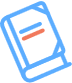 познакомить учащихся с высшими достижениями творчества отечественных и зарубежных авторов, начиная с античности до нашего времени; сформировать представления об основных литературных жанрах и стилях;показать, что процесс создания литературных произведений неразрывно связан с историей развития общества; дать понятие художественного образа; развить восприимчивость к интеллектуальным ценностям, художественный вкус. познакомить учащихся с высшими достижениями творчества отечественных и зарубежных авторов, начиная с античности до нашего времени; сформировать представления об основных литературных жанрах и стилях;показать, что процесс создания литературных произведений неразрывно связан с историей развития общества; дать понятие художественного образа; развить восприимчивость к интеллектуальным ценностям, художественный вкус. познакомить учащихся с высшими достижениями творчества отечественных и зарубежных авторов, начиная с античности до нашего времени; сформировать представления об основных литературных жанрах и стилях;показать, что процесс создания литературных произведений неразрывно связан с историей развития общества; дать понятие художественного образа; развить восприимчивость к интеллектуальным ценностям, художественный вкус. познакомить учащихся с высшими достижениями творчества отечественных и зарубежных авторов, начиная с античности до нашего времени; сформировать представления об основных литературных жанрах и стилях;показать, что процесс создания литературных произведений неразрывно связан с историей развития общества; дать понятие художественного образа; развить восприимчивость к интеллектуальным ценностям, художественный вкус. познакомить учащихся с высшими достижениями творчества отечественных и зарубежных авторов, начиная с античности до нашего времени; сформировать представления об основных литературных жанрах и стилях;показать, что процесс создания литературных произведений неразрывно связан с историей развития общества; дать понятие художественного образа; развить восприимчивость к интеллектуальным ценностям, художественный вкус. познакомить учащихся с высшими достижениями творчества отечественных и зарубежных авторов, начиная с античности до нашего времени; сформировать представления об основных литературных жанрах и стилях;показать, что процесс создания литературных произведений неразрывно связан с историей развития общества; дать понятие художественного образа; развить восприимчивость к интеллектуальным ценностям, художественный вкус. Блок№№Наименование мероприятияОрганизатор (наименование организации, адрес, координаты ответственного лица)Организатор (наименование организации, адрес, координаты ответственного лица)Сроки проведенияКультпоходВозрастная категория 1-4 классВозрастная категория 1-4 классВозрастная категория 1-4 классВозрастная категория 1-4 классВозрастная категория 1-4 классВозрастная категория 1-4 классКультпоход1.1.Театрализованное представление «Не ходите, дети в Африку гулять!», посвященнное  К. ЧуковскомуМКУК МЦНТ и Д «Искра» Иркутская область, Киренский район, с.Макарово, ул.Советская,40,a.g.glotova@mail.ru   89500792525Кузьмина Г.ИМКУК МЦНТ и Д «Искра» Иркутская область, Киренский район, с.Макарово, ул.Советская,40,a.g.glotova@mail.ru   89500792525Кузьмина Г.ИавгустКультпоход2.2.Экскурсия в библиотекуМКУ КДЦ «Вдохновение»с. Алымовка, ул. Центральная 25, пом 2.МКУ КДЦ «Вдохновение»с. Алымовка, ул. Центральная 25, пом 2.Сентябрь 2022г.Культпоход3.3.Книжная выставка «Вкус лета»Отдел обслуживания детского населения МКУ «Межпоселенческая библиотека» МО Киренский район, ул. Красноармейская 8, Жарникова А.Г. (4-33-68)Отдел обслуживания детского населения МКУ «Межпоселенческая библиотека» МО Киренский район, ул. Красноармейская 8, Жарникова А.Г. (4-33-68)Июль Культпоход4.4.Книжная выставка «Школьная пора»Отдел обслуживания детского населения МКУ «Межпоселенческая библиотека» МО Киренский район, ул. Красноармейская 8, Черных Т.А. (4-33-68)Отдел обслуживания детского населения МКУ «Межпоселенческая библиотека» МО Киренский район, ул. Красноармейская 8, Черных Т.А. (4-33-68)Сентябрь Культпоход5.5.Библио акция «А у нас все для вас!» (посвящение в читатели)Отдел обслуживания детского населения МКУ «Межпоселенческая библиотека» МО Киренский район, ул. Красноармейская 8, Федулова Е.В. (4-33-68)Отдел обслуживания детского населения МКУ «Межпоселенческая библиотека» МО Киренский район, ул. Красноармейская 8, Федулова Е.В. (4-33-68)Сентябрь Культпоход6.6.«Мы с вами живём на прекрасной планете» викторинаМКУК «КДЦ «Горизонт».БиблиотекаМКУК «КДЦ «Горизонт».БиблиотекаИюльКультпоход7.7.«Овеянные славой флаг наш и герб»-беседа-викторинаИсаева Л.И.МКУК «СКДЦ «Русь» т.д-83919873874Исаева Л.И.МКУК «СКДЦ «Русь» т.д-8391987387422августаКультпоходВозрастная категория 5-8 классВозрастная категория 5-8 классВозрастная категория 5-8 классВозрастная категория 5-8 классВозрастная категория 5-8 классВозрастная категория 5-8 классКультпоход1.1.Всероссийская акция в поддержку чтения «Библионочь»МКУК МЦНТ и Д «Искра» Иркутская область, Киренский район, с.Макарово, ул.Советская,40,a.g.glotova@mail.ru   89500792525Кузьмина Г.ИМКУК МЦНТ и Д «Искра» Иркутская область, Киренский район, с.Макарово, ул.Советская,40,a.g.glotova@mail.ru   89500792525Кузьмина Г.ИавгустКультпоход2.2.Час знакомства «В. Распутин: уроки нравственности и доброты», посвященный  А. ВампиловуМКУК МЦНТ и Д «Искра» Иркутская область, Киренский район, с.Макарово, ул.Советская,40,a.g.glotova@mail.ru   89500792525Кузьмина Г.ИМКУК МЦНТ и Д «Искра» Иркутская область, Киренский район, с.Макарово, ул.Советская,40,a.g.glotova@mail.ru   89500792525Кузьмина Г.ИсентябрьКультпоход3.3.«Громкое чтение»– чтение произведений ВампиловаМКУ КДЦ «Вдохновение»с. Алымовка, ул. Центральная 25, пом 2.МКУ КДЦ «Вдохновение»с. Алымовка, ул. Центральная 25, пом 2.Сентябрь 2022г.Культпоход4.4.Краеведческий буклет «Музей – это целая в жизни эпоха» /к 70-летию создания краеведческого музея/Отдел обслуживания взрослого населения МКУ «Межпоселенческая библиотека» МО Киренский район, ул. Советская 20, Суханова И.В. (4-30-59)Отдел обслуживания взрослого населения МКУ «Межпоселенческая библиотека» МО Киренский район, ул. Советская 20, Суханова И.В. (4-30-59)Июль Культпоход5.5.Книжная выставка «Трёхцветный и гордый Отечества флаг»Отдел обслуживания детского населения МКУ «Межпоселенческая библиотека» МО Киренский район, ул. Красноармейская 8, Ковадло Л.Н. (4-33-68)Отдел обслуживания детского населения МКУ «Межпоселенческая библиотека» МО Киренский район, ул. Красноармейская 8, Ковадло Л.Н. (4-33-68)Август Культпоход6.6.Выставка-памятка «Все, что нужно знать о выборах»Отдел обслуживания детского населения МКУ «Межпоселенческая библиотека» МО Киренский район, ул. Красноармейская 8, Федулова Е.В. (4-33-68)Отдел обслуживания детского населения МКУ «Межпоселенческая библиотека» МО Киренский район, ул. Красноармейская 8, Федулова Е.В. (4-33-68)Сентябрь Культпоход7.7.«Адмирал Нахимов» выставка - рассказМКУК «КДЦ «Горизонт».БиблиотекаМКУК «КДЦ «Горизонт».БиблиотекаИюльКультпоход8.8.«Полна загадок чудесница природа» – эрудит аукционМКУК «КДЦ «Горизонт».БиблиотекаМКУК «КДЦ «Горизонт».БиблиотекаИюльКультпоход9.9.«Наркотики –свобода или зависимость» - час полезного разговораМКУК «КДЦ «Горизонт».БиблиотекаМКУК «КДЦ «Горизонт».БиблиотекасентябрьКультпоход10.10.«Осуществи свою мечту» - акция нет наркотикамМКУК «КДЦ «Горизонт».		МКУК «КДЦ «Горизонт».		ИюльКультпоход11.11.«Овеянные славой флаг наш и герб»-беседа-викторинаИсаева Л.И.МКУК «СКДЦ «Русь» т.д-83919873874Исаева Л.И.МКУК «СКДЦ «Русь» т.д-8391987387422августаКультпоход1212«Мой флаг, мой гимн», патриотический часБиблиотека с.Змеиново, Киренский район, с.Змеиново, ул. Советская, 19, библиотекарь Карпенко Елена ЮрьевнаБиблиотека с.Змеиново, Киренский район, с.Змеиново, ул. Советская, 19, библиотекарь Карпенко Елена Юрьевна20.08.2022Культпоход1313«И вечная природы красота» , литературный дилижанс по произведениям К.Паустовского14.09.2022КультпоходВозрастная категория 9-11 классВозрастная категория 9-11 классВозрастная категория 9-11 классВозрастная категория 9-11 классВозрастная категория 9-11 классВозрастная категория 9-11 классКультпоход1.1.Час информации «Поэзия 20 века: Евгений Евтушенко», посвященный  поэтуМКУК МЦНТ и Д «Искра» Иркутская область, Киренский район, с.Макарово, ул.Советская,40,a.g.glotova@mail.ru   89500792525Кузьмина Г.ИМКУК МЦНТ и Д «Искра» Иркутская область, Киренский район, с.Макарово, ул.Советская,40,a.g.glotova@mail.ru   89500792525Кузьмина Г.ИсентябрьКультпоход2.2.«Громкое чтение»– чтение произведений ВампиловаМКУ КДЦ «Вдохновение»с. Алымовка, ул. Центральная 25, пом 2.МКУ КДЦ «Вдохновение»с. Алымовка, ул. Центральная 25, пом 2.Сентябрь 2022г.Культпоход3.3.Выставка новинка «Литературное искушение»Отдел обслуживания взрослого населения МКУ «Межпоселенческая библиотека» МО Киренский район, ул. Советская 20, Агафонова К.С., Кармадонова Н.В. (4-30-59)Отдел обслуживания взрослого населения МКУ «Межпоселенческая библиотека» МО Киренский район, ул. Советская 20, Агафонова К.С., Кармадонова Н.В. (4-30-59)Июль 4.4.Брошюра «Разрушен храм  - тропа жива» /о разрушенных храмах Киренского района/Отдел обслуживания взрослого населения МКУ «Межпоселенческая библиотека» МО Киренский район, ул. Советская 20, Суханова И.В. (4-30-59)Отдел обслуживания взрослого населения МКУ «Межпоселенческая библиотека» МО Киренский район, ул. Советская 20, Суханова И.В. (4-30-59)Август 5.5.Урок исторической правды «Иркутск и иркутяне в Отечественной войне 1812 г»Отдел обслуживания взрослого населения МКУ «Межпоселенческая библиотека» МО Киренский район, ул. Советская 20, Суханова И.В. (4-30-59)Отдел обслуживания взрослого населения МКУ «Межпоселенческая библиотека» МО Киренский район, ул. Советская 20, Суханова И.В. (4-30-59)Сентябрь 6.6.Брошюра о городах Иркутской области «Созвездие городов Иркутской области»Отдел обслуживания взрослого населения МКУ «Межпоселенческая библиотека» МО Киренский район, ул. Советская 20, Суханова И.В. (4-30-59)Отдел обслуживания взрослого населения МКУ «Межпоселенческая библиотека» МО Киренский район, ул. Советская 20, Суханова И.В. (4-30-59)Сентябрь 7.7.«Выборы в вопросах и ответах – экспресс викторина День молодого избирателяМКУК «КДЦ «Горизонт».БиблиотекаМКУК «КДЦ «Горизонт».БиблиотекаСентябрь8.8.«Недаром помнит вся Россия» – час познания Отечества	МКУК «КДЦ «Горизонт».БиблиотекаМКУК «КДЦ «Горизонт».БиблиотекаСентябрь9.9.«Овеянные славой флаг наш и герб»-беседа-викторинаИсаева Л.И.МКУК «СКДЦ «Русь» т.д-83919873874Исаева Л.И.МКУК «СКДЦ «Русь» т.д-8391987387422августа«И вечная природы красота», литературный дилижанс по произведениям К.ПаустовскогоБиблиотека с.Змеиново, Киренский район, с.Змеиново, ул. Советская, 19, библиотекарь Карпенко Елена ЮрьевнаБиблиотека с.Змеиново, Киренский район, с.Змеиново, ул. Советская, 19, библиотекарь Карпенко Елена Юрьевна14.09.2022Культурный клубВозрастная категория 1-4 классВозрастная категория 1-4 классВозрастная категория 1-4 классВозрастная категория 1-4 классВозрастная категория 1-4 классВозрастная категория 1-4 классКультурный клуб1.1.Интеллектуальная квиз-игра «Жизнь и творчество В.Г. Распутина»  МКУК МЦНТ и Д «Искра» Иркутская область, Киренский район, с.Макарово, ул.Советская,40,a.g.glotova@mail.ru   89500792525Кузьмина Г.ИМКУК МЦНТ и Д «Искра» Иркутская область, Киренский район, с.Макарово, ул.Советская,40,a.g.glotova@mail.ru   89500792525Кузьмина Г.ИсентябрьКультурный клуб2.2.Интеллектуальная квиз-игра «Александр Вампилов. Страницы жизниМКУК МЦНТ и Д «Искра» Иркутская область, Киренский район, с.Макарово, ул.Советская,40,a.g.glotova@mail.ru   89500792525Кузьмина Г.ИМКУК МЦНТ и Д «Искра» Иркутская область, Киренский район, с.Макарово, ул.Советская,40,a.g.glotova@mail.ru   89500792525Кузьмина Г.ИсентябрьКультурный клуб3.3.Отдел обслуживания детского населения МКУ «Межпоселенческая библиотека» МО Киренский район, ул. Красноармейская 8, Федулова Е.В. (4-33-68)Отдел обслуживания детского населения МКУ «Межпоселенческая библиотека» МО Киренский район, ул. Красноармейская 8, Федулова Е.В. (4-33-68)Июль Культурный клуб4.4.Отдел обслуживания детского населения МКУ «Межпоселенческая библиотека» МО Киренский район, ул. Красноармейская 8, Федулова Е.В. (4-33-68)Отдел обслуживания детского населения МКУ «Межпоселенческая библиотека» МО Киренский район, ул. Красноармейская 8, Федулова Е.В. (4-33-68)Август Культурный клуб5.5.Отдел обслуживания детского населения МКУ «Межпоселенческая библиотека» МО Киренский район, ул. Красноармейская 8, Федулова Е.В. (4-33-68)Отдел обслуживания детского населения МКУ «Межпоселенческая библиотека» МО Киренский район, ул. Красноармейская 8, Федулова Е.В. (4-33-68)Сентябрь Культурный клуб6.6.«Веселые уроки»-конкурсно-игровая программа—Исаева Л.И. ;              Виноградова Н.И.МКУК «СКДЦ «Русь» т.д-83919873874—Исаева Л.И. ;              Виноградова Н.И.МКУК «СКДЦ «Русь» т.д-839198738741 сентябряКультурный клубВозрастная категория 5-8 классВозрастная категория 5-8 классВозрастная категория 5-8 классВозрастная категория 5-8 классВозрастная категория 5-8 классВозрастная категория 5-8 классКультурный клуб1.1.Программа клуба любителей астрономии «Ближе к звездам» (знакомство с книгами нон-фикшн о космосе и астрономии)МКУК МЦНТ и Д «Искра» Иркутская область, Киренский район, с.Макарово, ул.Советская,40,a.g.glotova@mail.ru   89500792525Кузьмина Г.ИМКУК МЦНТ и Д «Искра» Иркутская область, Киренский район, с.Макарово, ул.Советская,40,a.g.glotova@mail.ru   89500792525Кузьмина Г.ИсентябрьКультурный клуб2.2. конкурс чтецов «Мой край – середина земли»МКУК МЦНТ и Д «Искра» Иркутская область, Киренский район, с.Макарово, ул.Советская,40,a.g.glotova@mail.ru   89500792525Кузьмина Г.ИМКУК МЦНТ и Д «Искра» Иркутская область, Киренский район, с.Макарово, ул.Советская,40,a.g.glotova@mail.ru   89500792525Кузьмина Г.ИсентябрьКультурный клуб3.3.Акция «Книги не терпят тишины»МКУК МЦНТ и Д «Искра» Иркутская область, Киренский район, с.Макарово, ул.Советская,40,a.g.glotova@mail.ru   89500792525Кузьмина Г.ИМКУК МЦНТ и Д «Искра» Иркутская область, Киренский район, с.Макарово, ул.Советская,40,a.g.glotova@mail.ru   89500792525Кузьмина Г.ИАвгуст-сентябрьКультурный клуб4.4.Интерактивная игра «Молодежь за здоровый образ жизни»Отдел обслуживания взрослого населения МКУ «Межпоселенческая библиотека» МО Киренский район, ул. Советская 20, Суханова И.В. (4-30-59)Отдел обслуживания взрослого населения МКУ «Межпоселенческая библиотека» МО Киренский район, ул. Советская 20, Суханова И.В. (4-30-59)Июль Культурный клуб5.5.Отдел обслуживания детского населения МКУ «Межпоселенческая библиотека» МО Киренский район, ул. Красноармейская 8, Федулова Е.В. (4-33-68)Отдел обслуживания детского населения МКУ «Межпоселенческая библиотека» МО Киренский район, ул. Красноармейская 8, Федулова Е.В. (4-33-68)Август Культурный клуб6.6.Буктрейлер «Созвездие городов Иркутской области»Отдел обслуживания взрослого населения МКУ «Межпоселенческая библиотека» МО Киренский район, ул. Советская 20, Агафонова К.С. (4-30-59)Отдел обслуживания взрослого населения МКУ «Межпоселенческая библиотека» МО Киренский район, ул. Советская 20, Агафонова К.С. (4-30-59)Сентябрь Культурный клуб7.7.«Мир невероятных приключений, удивительных историй и весёлых рассказов» - обзор у книжной полки.МКУК «КДЦ «Горизонт».БиблиотекаМКУК «КДЦ «Горизонт».БиблиотекаиюльКультурный клуб8.8.«Книжный букет лета» - выставка - рекомендацияМКУК «КДЦ «Горизонт».БиблиотекаМКУК «КДЦ «Горизонт».БиблиотекаИюльКультурный клуб9.9.«Мы с вами живём на прекрасной планете» – выставкаМКУК «КДЦ «Горизонт».БиблиотекаМКУК «КДЦ «Горизонт».БиблиотекаИюльКультурный клуб10.10.«Под флагом Российским» - интеллектуальная игра посвящённая Дню Российского флагаМКУК «КДЦ «Горизонт»		МКУК «КДЦ «Горизонт»		АвгустКультурный клуб11.11.«Веселые уроки»-конкурсно-игровая программа—Исаева Л.И. ;              Виноградова Н.И.МКУК «СКДЦ «Русь» т.д-83919873874—Исаева Л.И. ;              Виноградова Н.И.МКУК «СКДЦ «Русь» т.д-839198738741 сентябряКультурный клубВозрастная категория 9-11 классВозрастная категория 9-11 классВозрастная категория 9-11 классВозрастная категория 9-11 классВозрастная категория 9-11 классВозрастная категория 9-11 классКультурный клуб1.1.Литературно-игровая ассамблея «По страницам Петровской эпохи»МКУК МЦНТ и Д «Искра» Иркутская область, Киренский район, с.Макарово, ул.Советская,40,a.g.glotova@mail.ru   89500792525Кузьмина Г.ИМКУК МЦНТ и Д «Искра» Иркутская область, Киренский район, с.Макарово, ул.Советская,40,a.g.glotova@mail.ru   89500792525Кузьмина Г.ИсентябрьКультурный клуб2.2.Краеведческий стрит-арт «Распахнутое в прошлое окно» (совместно с Богушевич О.М.)Отдел обслуживания взрослого населения МКУ «Межпоселенческая библиотека» МО Киренский район, ул. Советская 20, Суханова И.В. (4-30-59)Отдел обслуживания взрослого населения МКУ «Межпоселенческая библиотека» МО Киренский район, ул. Советская 20, Суханова И.В. (4-30-59)Июль – сентябрь Культурный клуб3.3.Интеллектуальная игра-викторина «Во! Круг книг»Отдел обслуживания взрослого населения МКУ «Межпоселенческая библиотека» МО Киренский район, ул. Советская 20, Суханова И.В. (4-30-59)Отдел обслуживания взрослого населения МКУ «Межпоселенческая библиотека» МО Киренский район, ул. Советская 20, Суханова И.В. (4-30-59)Август 4.4.Акция-челлендж #проБайкалчитайОтдел обслуживания взрослого населения МКУ «Межпоселенческая библиотека» МО Киренский район, ул. Советская 20, Агафонова К.С. (4-30-59)Отдел обслуживания взрослого населения МКУ «Межпоселенческая библиотека» МО Киренский район, ул. Советская 20, Агафонова К.С. (4-30-59)Сентябрь 5.5.«Под семейным зонтом» – книжная выставка День семьи любви и верностиМКУК «КДЦ «Горизонт».БиблиотекаМКУК «КДЦ «Горизонт».БиблиотекаИюльЦифровая культураВозрастная категория 1-4 классВозрастная категория 1-4 классВозрастная категория 1-4 классВозрастная категория 1-4 классВозрастная категория 1-4 классВозрастная категория 1-4 классЦифровая культура1.1.Онлайн челлендж «Стихи для мамы»МКУК МЦНТ и Д «Искра» Иркутская область, Киренский район, с.Макарово, ул.Советская,40,a.g.glotova@mail.ru   89500792525Кузьмина Г.ИМКУК МЦНТ и Д «Искра» Иркутская область, Киренский район, с.Макарово, ул.Советская,40,a.g.glotova@mail.ru   89500792525Кузьмина Г.ИАвгуст -сентябрьЦифровая культура2.2.Аудиокниги для школьников на портале Культура.РФМКУ КДЦ «Вдохновение»с. Алымовка, ул. Центральная 25, пом 2.МКУ КДЦ «Вдохновение»с. Алымовка, ул. Центральная 25, пом 2.Август 2022гЦифровая культура3.3.Видео зарисовка «День реки Лена»Отдел обслуживания детского населения МКУ «Межпоселенческая библиотека» МО Киренский район, ул. Красноармейская 8, Федулова Е.В. (4-33-68)Отдел обслуживания детского населения МКУ «Межпоселенческая библиотека» МО Киренский район, ул. Красноармейская 8, Федулова Е.В. (4-33-68)Июль Цифровая культура4.4.Кинопоказ «Фильм! Фильм! Фильм!»Отдел обслуживания детского населения МКУ «Межпоселенческая библиотека» МО Киренский район, ул. Красноармейская 8, Ковадло Л.Н. (4-33-68)Отдел обслуживания детского населения МКУ «Межпоселенческая библиотека» МО Киренский район, ул. Красноармейская 8, Ковадло Л.Н. (4-33-68)Август Цифровая культура55Онлайн квиз «День Байкала»Отдел обслуживания детского населения МКУ «Межпоселенческая библиотека» МО Киренский район, ул. Красноармейская 8, Ковадло Л.Н. (4-33-68)Отдел обслуживания детского населения МКУ «Межпоселенческая библиотека» МО Киренский район, ул. Красноармейская 8, Ковадло Л.Н. (4-33-68)Сентябрь Цифровая культура66Аудиокниги для школьников на портале Культура.РФМКУ КДЦ «Лира»МКУ КДЦ «Лира»сентябрьЦифровая культура77Виртуальная экскурсия «Императорский маршрут»МКУК «МЦНТ и Д «Звезда», ул.Красноштанова,1, 8(39568)4-39-86,https://www.culture.ru/s/imperatorskiy-marshrut/Беляков С.А.МКУК «МЦНТ и Д «Звезда», ул.Красноштанова,1, 8(39568)4-39-86,https://www.culture.ru/s/imperatorskiy-marshrut/Беляков С.А.июльЦифровая культура88Виртуальная экскурсия «От царского села до Екатернбурга»МКУК «МЦНТ и Д «Звезда», ул.Красноштанова,1, 8(39568)4-39-86,https://www.culture.ru/s/mesto na karte/ Беляков С.А.МКУК «МЦНТ и Д «Звезда», ул.Красноштанова,1, 8(39568)4-39-86,https://www.culture.ru/s/mesto na karte/ Беляков С.А.АвгустЦифровая культураВозрастная категория 5-8 классВозрастная категория 5-8 классВозрастная категория 5-8 классВозрастная категория 5-8 классВозрастная категория 5-8 классВозрастная категория 5-8 классЦифровая культура1.1.Онлайн челлендж «Стихи для мамы»МКУК МЦНТ и Д «Искра» Иркутская область, Киренский район, с.Макарово, ул.Советская,40,a.g.glotova@mail.ru   89500792525Кузьмина Г.ИМКУК МЦНТ и Д «Искра» Иркутская область, Киренский район, с.Макарово, ул.Советская,40,a.g.glotova@mail.ru   89500792525Кузьмина Г.ИАвгуст -сентябрьЦифровая культура2.2.Аудиокниги для школьников на портале Культура.РФМКУ КДЦ «Вдохновение»с. Алымовка, ул. Центральная 25, пом 2.МКУ КДЦ «Вдохновение»с. Алымовка, ул. Центральная 25, пом 2.Август 2022гЦифровая культура3.3.Видео зарисовка «Сибири светлые пейзажи»Отдел обслуживания детского населения МКУ «Межпоселенческая библиотека» МО Киренский район, ул. Красноармейская 8, Федулова Е.В. (4-33-68)Отдел обслуживания детского населения МКУ «Межпоселенческая библиотека» МО Киренский район, ул. Красноармейская 8, Федулова Е.В. (4-33-68)Июль Цифровая культура4.4.Час интересных сообщений онлайн «Известные люди о Киренске»Отдел обслуживания детского населения МКУ «Межпоселенческая библиотека» МО Киренский район, ул. Красноармейская 8, Черных Т.А. (4-33-68)Отдел обслуживания детского населения МКУ «Межпоселенческая библиотека» МО Киренский район, ул. Красноармейская 8, Черных Т.А. (4-33-68)Август Цифровая культура5.5.Блиц-опрос «Интернет: добро или зло?»Отдел обслуживания детского населения МКУ «Межпоселенческая библиотека» МО Киренский район, ул. Красноармейская 8, Ковадло Л.Н. (4-33-68)Отдел обслуживания детского населения МКУ «Межпоселенческая библиотека» МО Киренский район, ул. Красноармейская 8, Ковадло Л.Н. (4-33-68)Сентябрь Цифровая культура6.6.Аудиокниги для школьников на портале Культура.РФМКУ КДЦ «Лира»МКУ КДЦ «Лира»сентябрьЦифровая культура7.7.Виртуальная экскурсия «Императорский маршрут»МКУК «МЦНТ и Д «Звезда», ул.Красноштанова,1, 8(39568)4-39-86,https://www.culture.ru/s/imperatorskiy-marshrut/Беляков С.А.МКУК «МЦНТ и Д «Звезда», ул.Красноштанова,1, 8(39568)4-39-86,https://www.culture.ru/s/imperatorskiy-marshrut/Беляков С.А.июльЦифровая культура88Виртуальная экскурсия «От царского села до Екатернбурга»МКУК «МЦНТ и Д «Звезда», ул.Красноштанова,1, 8(39568)4-39-86,https://www.culture.ru/s/mesto na karte/ Беляков С.А.МКУК «МЦНТ и Д «Звезда», ул.Красноштанова,1, 8(39568)4-39-86,https://www.culture.ru/s/mesto na karte/ Беляков С.А.АвгустЦифровая культура99«Нам дороги эти позабыть нельзя»сДК-Исаева Л.И.МКУК «СКДЦ «Русь» т.д-83919873874сДК-Исаева Л.И.МКУК «СКДЦ «Русь» т.д-83919873874сентябрьЦифровая культура1010«Земли родной очарование»-беседа-презентация о поэтах-землякахБиблиотека-Головина Е.В.МКУК «СКДЦ «Русь» т.д-83919873874Библиотека-Головина Е.В.МКУК «СКДЦ «Русь» т.д-83919873874августЦифровая культураВозрастная категория 9-11 классВозрастная категория 9-11 классВозрастная категория 9-11 классВозрастная категория 9-11 классВозрастная категория 9-11 классВозрастная категория 9-11 классЦифровая культура1.1.Онлайн челлендж «Стихи для мамы»МКУК МЦНТ и Д «Искра» Иркутская область, Киренский район, с.Макарово, ул.Советская,40,a.g.glotova@mail.ru   89500792525Кузьмина Г.ИМКУК МЦНТ и Д «Искра» Иркутская область, Киренский район, с.Макарово, ул.Советская,40,a.g.glotova@mail.ru   89500792525Кузьмина Г.ИАвгуст -сентябрьЦифровая культура2.2.Аудиокниги для школьников на портале Культура.РФМКУ КДЦ «Вдохновение»с. Алымовка, ул. Центральная 25, пом 2.МКУ КДЦ «Вдохновение»с. Алымовка, ул. Центральная 25, пом 2.Август 2022гЦифровая культура3.3.Информационный календарь для сайта «Календарь фольклорных дат и праздников»Отдел обслуживания взрослого населения МКУ «Межпоселенческая библиотека» МО Киренский район, ул. Советская 20, Агафонова К.С. (4-30-59)Отдел обслуживания взрослого населения МКУ «Межпоселенческая библиотека» МО Киренский район, ул. Советская 20, Агафонова К.С. (4-30-59)Июль – сентябрь  4.4.Ролик лит-совет «Путешествие по читательским формулярам»Отдел обслуживания взрослого населения МКУ «Межпоселенческая библиотека» МО Киренский район, ул. Советская 20, Агафонова К.С., Суханова И.В. (4-30-59)Отдел обслуживания взрослого населения МКУ «Межпоселенческая библиотека» МО Киренский район, ул. Советская 20, Агафонова К.С., Суханова И.В. (4-30-59)Июль – сентябрь  5.5.Виртуальная экскурсия «Станция Юных Натуралистов» (к 45-летию Районной станции юных натуралистов)Отдел обслуживания взрослого населения МКУ «Межпоселенческая библиотека» МО Киренский район, ул. Советская 20, Агафонова К.С., Суханова И.В. (4-30-59)Отдел обслуживания взрослого населения МКУ «Межпоселенческая библиотека» МО Киренский район, ул. Советская 20, Агафонова К.С., Суханова И.В. (4-30-59)Август 6.6.Акция-челлендж #проБайкалчитайОтдел обслуживания взрослого населения МКУ «Межпоселенческая библиотека» МО Киренский район, ул. Советская 20, Агафонова К.С. (4-30-59)Отдел обслуживания взрослого населения МКУ «Межпоселенческая библиотека» МО Киренский район, ул. Советская 20, Агафонова К.С. (4-30-59)Сентябрь 7.7.Аудиокниги для школьников на портале Культура.РФМКУ КДЦ «Лира»МКУ КДЦ «Лира»сентябрь8.8.«Достопримечательности г. Иркутска» – фотопанорама 85- лет иркутской областиМКУК «КДЦ «Горизонт».Библиотека	МКУК «КДЦ «Горизонт».Библиотека	Июль9.9.«В символах России» – история страны – информационный калейдоскопДень РФ флагаМКУК «КДЦ «Горизонт».Библиотека	МКУК «КДЦ «Горизонт».Библиотека	Август1010Виртуальная экскурсия «Императорский маршрут»МКУК «МЦНТ и Д «Звезда», ул.Красноштанова,1, 8(39568)4-39-86,https://www.culture.ru/s/imperatorskiy-marshrut/Беляков С.А.МКУК «МЦНТ и Д «Звезда», ул.Красноштанова,1, 8(39568)4-39-86,https://www.culture.ru/s/imperatorskiy-marshrut/Беляков С.А.июль1111Виртуальная экскурсия «От царского села до Екатернбурга»МКУК «МЦНТ и Д «Звезда», ул.Красноштанова,1, 8(39568)4-39-86,https://www.culture.ru/s/mesto na karte/ Беляков С.А.МКУК «МЦНТ и Д «Звезда», ул.Красноштанова,1, 8(39568)4-39-86,https://www.culture.ru/s/mesto na karte/ Беляков С.А.Август1212«Нам дороги эти позабыть нельзя»сДК-Исаева Л.И.МКУК «СКДЦ «Русь» т.д-83919873874сДК-Исаева Л.И.МКУК «СКДЦ «Русь» т.д-83919873874сентябрь«Земли родной очарование»-беседа-презентация о поэтах-землякахБиблиотека-Головина Е.В.МКУК «СКДЦ «Русь» т.д-83919873874Библиотека-Головина Е.В.МКУК «СКДЦ «Русь» т.д-83919873874август4. Направление АРХИТЕКТУРА4. Направление АРХИТЕКТУРА4. Направление АРХИТЕКТУРА4. Направление АРХИТЕКТУРА4. Направление АРХИТЕКТУРА4. Направление АРХИТЕКТУРА4. Направление АРХИТЕКТУРАЦельПознакомить школьников с основными вехами развития отечественной и мировой архитектуры, наиболее знаменитыми сооружениями, стилями и направлениями в архитектуре, сформировать понимание культурной ценности произведений архитектуры. Познакомить школьников с основными вехами развития отечественной и мировой архитектуры, наиболее знаменитыми сооружениями, стилями и направлениями в архитектуре, сформировать понимание культурной ценности произведений архитектуры. Познакомить школьников с основными вехами развития отечественной и мировой архитектуры, наиболее знаменитыми сооружениями, стилями и направлениями в архитектуре, сформировать понимание культурной ценности произведений архитектуры. Познакомить школьников с основными вехами развития отечественной и мировой архитектуры, наиболее знаменитыми сооружениями, стилями и направлениями в архитектуре, сформировать понимание культурной ценности произведений архитектуры. Познакомить школьников с основными вехами развития отечественной и мировой архитектуры, наиболее знаменитыми сооружениями, стилями и направлениями в архитектуре, сформировать понимание культурной ценности произведений архитектуры. Познакомить школьников с основными вехами развития отечественной и мировой архитектуры, наиболее знаменитыми сооружениями, стилями и направлениями в архитектуре, сформировать понимание культурной ценности произведений архитектуры. Задачи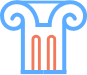 сформировать эстетическое, пространственное восприятие, развить навыки анализа, сравнения, выделения характерных признаков, обобщения при восприятии произведений архитектуры; развить творческую фантазию и навыки выполнения творческих заданий;воспитать любовь к своему городу, интерес к его архитектуре, сформировать бережное отношение к произведениям архитектуры, культурным ценностям в целом; сформировать чувство сопричастности и принадлежности к родной и мировой культуре. сформировать эстетическое, пространственное восприятие, развить навыки анализа, сравнения, выделения характерных признаков, обобщения при восприятии произведений архитектуры; развить творческую фантазию и навыки выполнения творческих заданий;воспитать любовь к своему городу, интерес к его архитектуре, сформировать бережное отношение к произведениям архитектуры, культурным ценностям в целом; сформировать чувство сопричастности и принадлежности к родной и мировой культуре. сформировать эстетическое, пространственное восприятие, развить навыки анализа, сравнения, выделения характерных признаков, обобщения при восприятии произведений архитектуры; развить творческую фантазию и навыки выполнения творческих заданий;воспитать любовь к своему городу, интерес к его архитектуре, сформировать бережное отношение к произведениям архитектуры, культурным ценностям в целом; сформировать чувство сопричастности и принадлежности к родной и мировой культуре. сформировать эстетическое, пространственное восприятие, развить навыки анализа, сравнения, выделения характерных признаков, обобщения при восприятии произведений архитектуры; развить творческую фантазию и навыки выполнения творческих заданий;воспитать любовь к своему городу, интерес к его архитектуре, сформировать бережное отношение к произведениям архитектуры, культурным ценностям в целом; сформировать чувство сопричастности и принадлежности к родной и мировой культуре. сформировать эстетическое, пространственное восприятие, развить навыки анализа, сравнения, выделения характерных признаков, обобщения при восприятии произведений архитектуры; развить творческую фантазию и навыки выполнения творческих заданий;воспитать любовь к своему городу, интерес к его архитектуре, сформировать бережное отношение к произведениям архитектуры, культурным ценностям в целом; сформировать чувство сопричастности и принадлежности к родной и мировой культуре. сформировать эстетическое, пространственное восприятие, развить навыки анализа, сравнения, выделения характерных признаков, обобщения при восприятии произведений архитектуры; развить творческую фантазию и навыки выполнения творческих заданий;воспитать любовь к своему городу, интерес к его архитектуре, сформировать бережное отношение к произведениям архитектуры, культурным ценностям в целом; сформировать чувство сопричастности и принадлежности к родной и мировой культуре. Блок№№Наименование мероприятияОрганизатор (наименование организации, адрес, координаты ответственного лица)Организатор (наименование организации, адрес, координаты ответственного лица)Сроки проведенияКультпоходВозрастная категория 1-4 классВозрастная категория 1-4 классВозрастная категория 1-4 классВозрастная категория 1-4 классВозрастная категория 1-4 классВозрастная категория 1-4 классКультпоход1.1.Обзорная экскурсия по городу «Киренск архитектурный»Краеведческий музей г.Киренск, ул.Советская,18, 8(39568)44360Краеведческий музей г.Киренск, ул.Советская,18, 8(39568)44360По заявкамКультпоход2.2.«Знакомство с архитектурой Санкт - Петербурга»МКУ КДЦ «Вдохновение»с. Алымовка, ул. Центральная 25, пом 2.МКУ КДЦ «Вдохновение»с. Алымовка, ул. Центральная 25, пом 2.Сентябрь 2022г.Культпоход«Знакомство с архитектурой Успенского собора»МКУ КДЦ «Лира»МКУ КДЦ «Лира»август2022КультпоходВозрастная категория 5-8 классВозрастная категория 5-8 классВозрастная категория 5-8 классВозрастная категория 5-8 классВозрастная категория 5-8 классВозрастная категория 5-8 классКультпоход1.1.Обзорная экскурсия по городу «Киренск архитектурный»Краеведческий музей г.Киренск, ул.Советская,18, 8(39568)44360Краеведческий музей г.Киренск, ул.Советская,18, 8(39568)44360По заявкамКультпоход2.2.«Знакомство с архитектурой Санкт - Петербурга»МКУ КДЦ «Вдохновение»с. Алымовка, ул. Центральная 25, пом 2.МКУ КДЦ «Вдохновение»с. Алымовка, ул. Центральная 25, пом 2.Сентябрь 2022г.Культпоход33«Знакомство с архитектурой Успенского собора»МКУ КДЦ «Лира»МКУ КДЦ «Лира»август2022КультпоходВозрастная категория 9-11 классВозрастная категория 9-11 классВозрастная категория 9-11 классВозрастная категория 9-11 классВозрастная категория 9-11 классВозрастная категория 9-11 классКультпоход1.1.Обзорная экскурсия по городу «Киренск архитектурный»Краеведческий музей г.Киренск, ул.Советская,18, 8(39568)44360Краеведческий музей г.Киренск, ул.Советская,18, 8(39568)44360По заявкамКультпоход2.2.«Знакомство с архитектурой Санкт - Петербурга»МКУ КДЦ «Вдохновение»с. Алымовка, ул. Центральная 25, пом 2.МКУ КДЦ «Вдохновение»с. Алымовка, ул. Центральная 25, пом 2.Сентябрь 2022г.Культпоход33Цикл видеосюжетов (6 сюжетов) «5 минут наедине с искусством»Отдел обслуживания взрослого населения МКУ «Межпоселенческая библиотека» МО Киренский район, ул. Советская 20, Агафонова К.С., Суханова И.В. (4-30-59)Отдел обслуживания взрослого населения МКУ «Межпоселенческая библиотека» МО Киренский район, ул. Советская 20, Агафонова К.С., Суханова И.В. (4-30-59)Июль – сентябрь Культпоход44Поэтический таймлапс (5 сюжетов) «С малой родины моей начинается Россия» Отдел обслуживания взрослого населения МКУ «Межпоселенческая библиотека» МО Киренский район, ул. Советская 20, Суханова И.В. (4-30-59)Отдел обслуживания взрослого населения МКУ «Межпоселенческая библиотека» МО Киренский район, ул. Советская 20, Суханова И.В. (4-30-59)Июль – сентябрь Культпоход55Оцифровка  коллекции Кожина. Создание вкладки на краеведческом блоке сайта библиотеки «Здесь время предков на витрине»Отдел обслуживания взрослого населения МКУ «Межпоселенческая библиотека» МО Киренский район, ул. Советская 20, Суханова И.В., Малышева М.С. (4-30-59)Отдел обслуживания взрослого населения МКУ «Межпоселенческая библиотека» МО Киренский район, ул. Советская 20, Суханова И.В., Малышева М.С. (4-30-59)Июль – сентябрь Культпоход66«Знакомство с архитектурой Успенского собора»МКУ КДЦ «Лира»МКУ КДЦ «Лира»август2022Культурный клубВозрастная категория 1-4 классВозрастная категория 1-4 классВозрастная категория 1-4 классВозрастная категория 1-4 классВозрастная категория 1-4 классВозрастная категория 1-4 классКультурный клуб1.1.Тематическая лекция «Храмы земли Киренской»Краеведческий музей г.Киренск, ул.Советская,18, 8(39568)44360Краеведческий музей г.Киренск, ул.Советская,18, 8(39568)44360По заявкамКультурный клуб22Тематическая лекция «Моя малая Родина город Киренск»Краеведческий музей г.Киренск, ул.Советская,18, 8(39568)44360Краеведческий музей г.Киренск, ул.Советская,18, 8(39568)44360По заявкамКультурный клуб33Онлайн- прогулка по историческим  местам   г. Иркутска МКУ КДЦ «Вдохновение»с. Алымовка, ул. Центральная 25, пом 2.МКУ КДЦ «Вдохновение»с. Алымовка, ул. Центральная 25, пом 2.Август 2022гКультурный клубВозрастная категория 5-8 классВозрастная категория 5-8 классВозрастная категория 5-8 классВозрастная категория 5-8 классВозрастная категория 5-8 классВозрастная категория 5-8 классКультурный клуб1.1.Тематическая лекция «Храмы земли Киренской»Краеведческий музей г.Киренск, ул.Советская,18, 8(39568)44360Краеведческий музей г.Киренск, ул.Советская,18, 8(39568)44360По заявкамКультурный клуб22Тематическая лекция «Моя малая Родина город Киренск»Краеведческий музей г.Киренск, ул.Советская,18, 8(39568)44360Краеведческий музей г.Киренск, ул.Советская,18, 8(39568)44360По заявкамКультурный клуб33Онлайн- прогулка по историческим  местам   г. Иркутска МКУ КДЦ «Вдохновение»с. Алымовка, ул. Центральная 25, пом 2.МКУ КДЦ «Вдохновение»с. Алымовка, ул. Центральная 25, пом 2.Август 2022гКультурный клубВозрастная категория 9-11 классВозрастная категория 9-11 классВозрастная категория 9-11 классВозрастная категория 9-11 классВозрастная категория 9-11 классВозрастная категория 9-11 классКультурный клуб1.1.Тематическая лекция «Храмы земли Киренской»Краеведческий музей г.Киренск, ул.Советская,18, 8(39568)44360Краеведческий музей г.Киренск, ул.Советская,18, 8(39568)44360По заявкамКультурный клуб22Тематическая лекция «Моя малая Родина город Киренск»Краеведческий музей г.Киренск, ул.Советская,18, 8(39568)44360Краеведческий музей г.Киренск, ул.Советская,18, 8(39568)44360По заявкамКультурный клуб33Онлайн- прогулка по историческим  местам   г. Иркутска МКУ КДЦ «Вдохновение»с. Алымовка, ул. Центральная 25, пом 2.МКУ КДЦ «Вдохновение»с. Алымовка, ул. Центральная 25, пом 2.Август 2022г44Цикл видеосюжетов (6 сюжетов) «5 минут наедине с искусством»Отдел обслуживания взрослого населения МКУ «Межпоселенческая библиотека» МО Киренский район, ул. Советская 20, Агафонова К.С., Суханова И.В. (4-30-59)Отдел обслуживания взрослого населения МКУ «Межпоселенческая библиотека» МО Киренский район, ул. Советская 20, Агафонова К.С., Суханова И.В. (4-30-59)Июль – сентябрь 55Поэтический таймлапс (5 сюжетов) «С малой родины моей начинается Россия» Отдел обслуживания взрослого населения МКУ «Межпоселенческая библиотека» МО Киренский район, ул. Советская 20, Суханова И.В. (4-30-59)Отдел обслуживания взрослого населения МКУ «Межпоселенческая библиотека» МО Киренский район, ул. Советская 20, Суханова И.В. (4-30-59)Июль – сентябрь 66Оцифровка  коллекции Кожина. Создание вкладки на краеведческом блоке сайта библиотеки «Здесь время предков на витрине»Отдел обслуживания взрослого населения МКУ «Межпоселенческая библиотека» МО Киренский район, ул. Советская 20, Суханова И.В., Малышева М.С. (4-30-59)Отдел обслуживания взрослого населения МКУ «Межпоселенческая библиотека» МО Киренский район, ул. Советская 20, Суханова И.В., Малышева М.С. (4-30-59)Июль – сентябрь Цифровая культураВозрастная категория 1-4 классВозрастная категория 1-4 классВозрастная категория 1-4 классВозрастная категория 1-4 классВозрастная категория 1-4 классВозрастная категория 1-4 классЦифровая культура1.1.«Золотое кольцо России» сайт Культура РФМКУ КДЦ «Вдохновение»с. Алымовка, ул. Центральная 25, пом 2.МКУ КДЦ «Вдохновение»с. Алымовка, ул. Центральная 25, пом 2.Июль 2022гЦифровая культураВозрастная категория 5-8 классВозрастная категория 5-8 классВозрастная категория 5-8 классВозрастная категория 5-8 классВозрастная категория 5-8 классВозрастная категория 5-8 классЦифровая культура1.1.«Золотое кольцо России» сайт Культура РФМКУ КДЦ «Вдохновение»с. Алымовка, ул. Центральная 25, пом 2.МКУ КДЦ «Вдохновение»с. Алымовка, ул. Центральная 25, пом 2.Июль 2022гЦифровая культураВозрастная категория 9-11 классВозрастная категория 9-11 классВозрастная категория 9-11 классВозрастная категория 9-11 классВозрастная категория 9-11 классВозрастная категория 9-11 классЦифровая культура1.1.«Золотое кольцо России» сайт Культура РФМКУ КДЦ «Вдохновение»с. Алымовка, ул. Центральная 25, пом 2.МКУ КДЦ «Вдохновение»с. Алымовка, ул. Центральная 25, пом 2.Июль 2022гЦифровая культураЮбилейный вернисаж «Окно в мир искусства» (к юбилеям музыкантов, актеров и художников)- освещается в группах библиотеки в социальных сетяхОтдел обслуживания взрослого населения МКУ «Межпоселенческая библиотека» МО Киренский район, ул. Советская 20, Суханова И.В. (4-30-59)Отдел обслуживания взрослого населения МКУ «Межпоселенческая библиотека» МО Киренский район, ул. Советская 20, Суханова И.В. (4-30-59)Июль – сентябрь 5. Направление  КИНЕМАТОГРАФ5. Направление  КИНЕМАТОГРАФ5. Направление  КИНЕМАТОГРАФ5. Направление  КИНЕМАТОГРАФ5. Направление  КИНЕМАТОГРАФ5. Направление  КИНЕМАТОГРАФ5. Направление  КИНЕМАТОГРАФЦельФормирование у школьников представления о месте кино в российской и мировой культуре, базовой эрудиции в области кинематографии Формирование у школьников представления о месте кино в российской и мировой культуре, базовой эрудиции в области кинематографии Формирование у школьников представления о месте кино в российской и мировой культуре, базовой эрудиции в области кинематографии Формирование у школьников представления о месте кино в российской и мировой культуре, базовой эрудиции в области кинематографии Формирование у школьников представления о месте кино в российской и мировой культуре, базовой эрудиции в области кинематографии Формирование у школьников представления о месте кино в российской и мировой культуре, базовой эрудиции в области кинематографии Задачи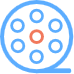 формирование базовых знаний о кинофильмах и деятелях кино; развитиенавыкованализакинопроизведений; освоение основных вех истории кино, методов создания фильмов;развитие эрудиции на основе просмотра рекомендованных кинопроизведений и посещения в своем регионе организаций, связанных с индустрией кино или телевидения; развитие творческих способностей на основе самостоятельного создания кинофильмов и телепередач под контролем специалиста; формирование у школьников кругозора, цитатного поля. формирование базовых знаний о кинофильмах и деятелях кино; развитиенавыкованализакинопроизведений; освоение основных вех истории кино, методов создания фильмов;развитие эрудиции на основе просмотра рекомендованных кинопроизведений и посещения в своем регионе организаций, связанных с индустрией кино или телевидения; развитие творческих способностей на основе самостоятельного создания кинофильмов и телепередач под контролем специалиста; формирование у школьников кругозора, цитатного поля. формирование базовых знаний о кинофильмах и деятелях кино; развитиенавыкованализакинопроизведений; освоение основных вех истории кино, методов создания фильмов;развитие эрудиции на основе просмотра рекомендованных кинопроизведений и посещения в своем регионе организаций, связанных с индустрией кино или телевидения; развитие творческих способностей на основе самостоятельного создания кинофильмов и телепередач под контролем специалиста; формирование у школьников кругозора, цитатного поля. формирование базовых знаний о кинофильмах и деятелях кино; развитиенавыкованализакинопроизведений; освоение основных вех истории кино, методов создания фильмов;развитие эрудиции на основе просмотра рекомендованных кинопроизведений и посещения в своем регионе организаций, связанных с индустрией кино или телевидения; развитие творческих способностей на основе самостоятельного создания кинофильмов и телепередач под контролем специалиста; формирование у школьников кругозора, цитатного поля. формирование базовых знаний о кинофильмах и деятелях кино; развитиенавыкованализакинопроизведений; освоение основных вех истории кино, методов создания фильмов;развитие эрудиции на основе просмотра рекомендованных кинопроизведений и посещения в своем регионе организаций, связанных с индустрией кино или телевидения; развитие творческих способностей на основе самостоятельного создания кинофильмов и телепередач под контролем специалиста; формирование у школьников кругозора, цитатного поля. формирование базовых знаний о кинофильмах и деятелях кино; развитиенавыкованализакинопроизведений; освоение основных вех истории кино, методов создания фильмов;развитие эрудиции на основе просмотра рекомендованных кинопроизведений и посещения в своем регионе организаций, связанных с индустрией кино или телевидения; развитие творческих способностей на основе самостоятельного создания кинофильмов и телепередач под контролем специалиста; формирование у школьников кругозора, цитатного поля. Блок№№Наименование мероприятияОрганизатор (наименование организации, адрес, координаты ответственного лица)Организатор (наименование организации, адрес, координаты ответственного лица)Сроки проведенияКультпоходВозрастная категория 1-4 классВозрастная категория 1-4 классВозрастная категория 1-4 классВозрастная категория 1-4 классВозрастная категория 1-4 классВозрастная категория 1-4 классКультпоход1.1.Просмотр фильмов посвященных году БайкалаМКУ КДЦ «Вдохновение»с. Алымовка, ул. Центральная 25, пом 2.МКУ КДЦ «Вдохновение»с. Алымовка, ул. Центральная 25, пом 2.Август 2022гКультпоход2.2.Юбилейный вернисаж «Окно в мир искусства» (к юбилеям музыкантов, актеров и художников)- освещается в группах библиотеки в социальных сетяхОтдел обслуживания взрослого населения МКУ «Межпоселенческая библиотека» МО Киренский район, ул. Советская 20, Суханова И.В. (4-30-59)Отдел обслуживания взрослого населения МКУ «Межпоселенческая библиотека» МО Киренский район, ул. Советская 20, Суханова И.В. (4-30-59)Июль – сентябрь Культпоход3.3.Юбилейный вернисаж «Окно в мир искусства» (к юбилеям музыкантов, актеров и художников)- освещается в группах библиотеки в социальных сетяхОтдел обслуживания взрослого населения МКУ «Межпоселенческая библиотека» МО Киренский район, ул. Советская 20, Суханова И.В. (4-30-59)Отдел обслуживания взрослого населения МКУ «Межпоселенческая библиотека» МО Киренский район, ул. Советская 20, Суханова И.В. (4-30-59)Июль – сентябрь Культпоход4.4.Юбилейный вернисаж «Окно в мир искусства» (к юбилеям музыкантов, актеров и художников)- освещается в группах библиотеки в социальных сетяхОтдел обслуживания взрослого населения МКУ «Межпоселенческая библиотека» МО Киренский район, ул. Советская 20, Суханова И.В. (4-30-59)Отдел обслуживания взрослого населения МКУ «Межпоселенческая библиотека» МО Киренский район, ул. Советская 20, Суханова И.В. (4-30-59)Июль – сентябрь Культпоход5.5.Показ лучших отечественных мультфильмов 20 векаМКУК «МЦНТ и Д «Звезда», ул.Красноштанова, 18(39 568) 4-39-86Татариников В.Л.МКУК «МЦНТ и Д «Звезда», ул.Красноштанова, 18(39 568) 4-39-86Татариников В.Л.Июль-августКультпоходВозрастная категория 5-8 классВозрастная категория 5-8 классВозрастная категория 5-8 классВозрастная категория 5-8 классВозрастная категория 5-8 классВозрастная категория 5-8 классКультпоход1.1.Просмотр фильмов посвященных году БайкалаМКУ КДЦ «Вдохновение»с. Алымовка, ул. Центральная 25, пом 2.МКУ КДЦ «Вдохновение»с. Алымовка, ул. Центральная 25, пом 2.Август 2022гКультпоход2.2.Видео зарисовка «День реки Лена»Отдел обслуживания детского населения МКУ «Межпоселенческая библиотека» МО Киренский район, ул. Красноармейская 8, Федулова Е.В. (4-33-68)Отдел обслуживания детского населения МКУ «Межпоселенческая библиотека» МО Киренский район, ул. Красноармейская 8, Федулова Е.В. (4-33-68)Июль Культпоход3.3.Кинопоказ «Фильм! Фильм! Фильм!»Отдел обслуживания детского населения МКУ «Межпоселенческая библиотека» МО Киренский район, ул. Красноармейская 8, Ковадло Л.Н. (4-33-68)Отдел обслуживания детского населения МКУ «Межпоселенческая библиотека» МО Киренский район, ул. Красноармейская 8, Ковадло Л.Н. (4-33-68)Август Культпоход4.4.Онлайн квиз «День Байкала»Отдел обслуживания детского населения МКУ «Межпоселенческая библиотека» МО Киренский район, ул. Красноармейская 8, Ковадло Л.Н. (4-33-68)Отдел обслуживания детского населения МКУ «Межпоселенческая библиотека» МО Киренский район, ул. Красноармейская 8, Ковадло Л.Н. (4-33-68)Сентябрь Культпоход5.5.Показ лучших отечественных мультфильмов 20 векаМКУК «МЦНТ и Д «Звезда», ул.Красноштанова, 18(39 568) 4-39-86Татариников В.Л.МКУК «МЦНТ и Д «Звезда», ул.Красноштанова, 18(39 568) 4-39-86Татариников В.Л.Июль-августКультпоходВозрастная категория 9-11 классВозрастная категория 9-11 классВозрастная категория 9-11 классВозрастная категория 9-11 классВозрастная категория 9-11 классВозрастная категория 9-11 классКультпоход1.1.Просмотр фильмов посвященных году БайкалаМКУ КДЦ «Вдохновение»с. Алымовка, ул. Центральная 25, пом 2.МКУ КДЦ «Вдохновение»с. Алымовка, ул. Центральная 25, пом 2.Август 2022гКультпоход2.2.Цикл видеосюжетов «5 минут наедине с искусством»Отдел обслуживания взрослого населения МКУ «Межпоселенческая библиотека» МО Киренский район, ул. Советская 20, Суханова И.В., Агафонова К.С. (4-30-59)Отдел обслуживания взрослого населения МКУ «Межпоселенческая библиотека» МО Киренский район, ул. Советская 20, Суханова И.В., Агафонова К.С. (4-30-59)Июль – сентябрь Культпоход33Буктрейлер «Созвездие городов Иркутской области»Отдел обслуживания взрослого населения МКУ «Межпоселенческая библиотека» МО Киренский район, ул. Советская 20, Суханова И.В., Агафонова К.С. (4-30-59)Отдел обслуживания взрослого населения МКУ «Межпоселенческая библиотека» МО Киренский район, ул. Советская 20, Суханова И.В., Агафонова К.С. (4-30-59)Сентябрь Культурный клубВозрастная категория 1-4 классВозрастная категория 1-4 классВозрастная категория 1-4 классВозрастная категория 1-4 классВозрастная категория 1-4 классВозрастная категория 1-4 классКультурный клуб1.1.Тематическая лекция «Киренчане участники Японской войны» посвящённая Дню окончания Второй мировой войныКраеведческий музей г.Киренск, ул.Советская,18, 8(39568)44360Краеведческий музей г.Киренск, ул.Советская,18, 8(39568)4436002.09.22 - 30.09.22По заявкамКультурный клуб2.2.Музейный урок "Трасса мужества Аляска-Сибирь"Краеведческий музей г.Киренск, ул.Советская,18, 8(39568)44360Краеведческий музей г.Киренск, ул.Советская,18, 8(39568)4436002.09.22 - 30.09.22По заявкамКультурный клуб33Тематическая лекция, посвящённая Дню памяти святого благоверного князя Александра НевскогоКраеведческий музей г.Киренск, ул.Советская,18, 8(39568)44360Краеведческий музей г.Киренск, ул.Советская,18, 8(39568)4436012.09.22 - 30.09.22По заявкамКультурный клуб44Тематическая лекция, посвящённая киренчанам участникам обороны Москвы в Великой Отечественной войнеКраеведческий музей г.Киренск, ул.Советская,18, 8(39568)44360Краеведческий музей г.Киренск, ул.Советская,18, 8(39568)4436020.09.22 - 30.09.22По заявкамКультурный клуб55Викторина посвященная году БайкалаМКУ КДЦ «Вдохновение»с. Алымовка, ул. Центральная 25, пом 2.МКУ КДЦ «Вдохновение»с. Алымовка, ул. Центральная 25, пом 2.Август 2022гКультурный клуб66Видео зарисовка «День реки Лена»Отдел обслуживания детского населения МКУ «Межпоселенческая библиотека» МО Киренский район, ул. Красноармейская 8, Федулова Е.В. (4-33-68)Отдел обслуживания детского населения МКУ «Межпоселенческая библиотека» МО Киренский район, ул. Красноармейская 8, Федулова Е.В. (4-33-68)Июль Культурный клуб77Кинопоказ «Фильм! Фильм! Фильм!»Отдел обслуживания детского населения МКУ «Межпоселенческая библиотека» МО Киренский район, ул. Красноармейская 8, Ковадло Л.Н. (4-33-68)Отдел обслуживания детского населения МКУ «Межпоселенческая библиотека» МО Киренский район, ул. Красноармейская 8, Ковадло Л.Н. (4-33-68)Август Культурный клуб88Онлайн квиз «День Байкала»Отдел обслуживания детского населения МКУ «Межпоселенческая библиотека» МО Киренский район, ул. Красноармейская 8, Ковадло Л.Н. (4-33-68)Отдел обслуживания детского населения МКУ «Межпоселенческая библиотека» МО Киренский район, ул. Красноармейская 8, Ковадло Л.Н. (4-33-68)Сентябрь Культурный клуб99Просмотр фильмов посвященных героическим событиям отечественной историиМКУ КДЦ «Лира»МКУ КДЦ «Лира»июльКультурный клубВозрастная категория 5-8 классВозрастная категория 5-8 классВозрастная категория 5-8 классВозрастная категория 5-8 классВозрастная категория 5-8 классВозрастная категория 5-8 классКультурный клуб1.1.Тематическая лекция «Киренчане участники Японской войны» посвящённая Дню окончания Второй мировой войныКраеведческий музей г.Киренск, ул.Советская,18, 8(39568)44360Краеведческий музей г.Киренск, ул.Советская,18, 8(39568)4436002.09.22 - 30.09.22По заявкамКультурный клуб2.2.Музейный урок "Трасса мужества Аляска-Сибирь"Краеведческий музей г.Киренск, ул.Советская,18, 8(39568)44360Краеведческий музей г.Киренск, ул.Советская,18, 8(39568)4436002.09.22 - 30.09.22По заявкамКультурный клуб33Тематическая лекция, посвящённая Дню памяти святого благоверного князя Александра НевскогоКраеведческий музей г.Киренск, ул.Советская,18, 8(39568)44360Краеведческий музей г.Киренск, ул.Советская,18, 8(39568)4436012.09.22 - 30.09.22По заявкамКультурный клуб44Тематическая лекция, посвящённая киренчанам участникам обороны Москвы в Великой Отечественной войнеКраеведческий музей г.Киренск, ул.Советская,18, 8(39568)44360Краеведческий музей г.Киренск, ул.Советская,18, 8(39568)4436020.09.22 - 30.09.22По заявкамКультурный клуб55Викторина посвященная году БайкалаМКУ КДЦ «Вдохновение»с. Алымовка, ул. Центральная 25, пом 2.МКУ КДЦ «Вдохновение»с. Алымовка, ул. Центральная 25, пом 2.Август 2022гКультурный клуб66Видео зарисовка «День реки Лена»Отдел обслуживания детского населения МКУ «Межпоселенческая библиотека» МО Киренский район, ул. Красноармейская 8, Федулова Е.В. (4-33-68)Отдел обслуживания детского населения МКУ «Межпоселенческая библиотека» МО Киренский район, ул. Красноармейская 8, Федулова Е.В. (4-33-68)Июль Культурный клуб77Кинопоказ «Фильм! Фильм! Фильм!»Отдел обслуживания детского населения МКУ «Межпоселенческая библиотека» МО Киренский район, ул. Красноармейская 8, Ковадло Л.Н. (4-33-68)Отдел обслуживания детского населения МКУ «Межпоселенческая библиотека» МО Киренский район, ул. Красноармейская 8, Ковадло Л.Н. (4-33-68)Август Культурный клуб88Онлайн квиз «День Байкала»Отдел обслуживания детского населения МКУ «Межпоселенческая библиотека» МО Киренский район, ул. Красноармейская 8, Ковадло Л.Н. (4-33-68)Отдел обслуживания детского населения МКУ «Межпоселенческая библиотека» МО Киренский район, ул. Красноармейская 8, Ковадло Л.Н. (4-33-68)Сентябрь Культурный клуб99Просмотр фильмов посвященных героическим событиям отечественной историиМКУ КДЦ «Лира»МКУ КДЦ «Лира»июльКультурный клубВозрастная категория 9-11 классВозрастная категория 9-11 классВозрастная категория 9-11 классВозрастная категория 9-11 классВозрастная категория 9-11 классВозрастная категория 9-11 классКультурный клуб1.1.Тематическая лекция «Киренчане участники Японской войны» посвящённая Дню окончания Второй мировой войныКраеведческий музей г.Киренск, ул.Советская,18, 8(39568)44360Краеведческий музей г.Киренск, ул.Советская,18, 8(39568)4436002.09.22 - 30.09.22По заявкамКультурный клуб22Музейный урок "Трасса мужества Аляска-Сибирь"Краеведческий музей г.Киренск, ул.Советская,18, 8(39568)44360Краеведческий музей г.Киренск, ул.Советская,18, 8(39568)4436002.09.22 - 30.09.22По заявкамКультурный клуб33Тематическая лекция, посвящённая Дню памяти святого благоверного князя Александра НевскогоКраеведческий музей г.Киренск, ул.Советская,18, 8(39568)44360Краеведческий музей г.Киренск, ул.Советская,18, 8(39568)4436012.09.22 - 30.09.22По заявкамКультурный клуб44Тематическая лекция, посвящённая киренчанам участникам обороны Москвы в Великой Отечественной войнеКраеведческий музей г.Киренск, ул.Советская,18, 8(39568)44360Краеведческий музей г.Киренск, ул.Советская,18, 8(39568)4436020.09.22 - 30.09.22По заявкамКультурный клуб55Викторина посвященная году БайкалаМКУ КДЦ «Вдохновение»с. Алымовка, ул. Центральная 25, пом 2.МКУ КДЦ «Вдохновение»с. Алымовка, ул. Центральная 25, пом 2.Август 2022г66Цикл видеосюжетов «5 минут наедине с искусством»Отдел обслуживания взрослого населения МКУ «Межпоселенческая библиотека» МО Киренский район, ул. Советская 20, Суханова И.В., Агафонова К.С. (4-30-59)Отдел обслуживания взрослого населения МКУ «Межпоселенческая библиотека» МО Киренский район, ул. Советская 20, Суханова И.В., Агафонова К.С. (4-30-59)Июль – сентябрь 77Буктрейлер «Созвездие городов Иркутской области»Отдел обслуживания взрослого населения МКУ «Межпоселенческая библиотека» МО Киренский район, ул. Советская 20, Суханова И.В., Агафонова К.С. (4-30-59)Отдел обслуживания взрослого населения МКУ «Межпоселенческая библиотека» МО Киренский район, ул. Советская 20, Суханова И.В., Агафонова К.С. (4-30-59)Сентябрь Просмотр фильмов посвященных героическим событиям отечественной историиМКУ КДЦ «Лира»МКУ КДЦ «Лира»июльЦифровая культураВозрастная категория 1-4 классВозрастная категория 1-4 классВозрастная категория 1-4 классВозрастная категория 1-4 классВозрастная категория 1-4 классВозрастная категория 1-4 классЦифровая культура1.1.Видео зарисовка «День реки Лена»Отдел обслуживания детского населения МКУ «Межпоселенческая библиотека» МО Киренский район, ул. Красноармейская 8, Федулова Е.В. (4-33-68)Отдел обслуживания детского населения МКУ «Межпоселенческая библиотека» МО Киренский район, ул. Красноармейская 8, Федулова Е.В. (4-33-68)Июль Цифровая культура22Кинопоказ «Фильм! Фильм! Фильм!»Отдел обслуживания детского населения МКУ «Межпоселенческая библиотека» МО Киренский район, ул. Красноармейская 8, Ковадло Л.Н. (4-33-68)Отдел обслуживания детского населения МКУ «Межпоселенческая библиотека» МО Киренский район, ул. Красноармейская 8, Ковадло Л.Н. (4-33-68)Август Цифровая культура33Онлайн квиз «День Байкала»Отдел обслуживания детского населения МКУ «Межпоселенческая библиотека» МО Киренский район, ул. Красноармейская 8, Ковадло Л.Н. (4-33-68)Отдел обслуживания детского населения МКУ «Межпоселенческая библиотека» МО Киренский район, ул. Красноармейская 8, Ковадло Л.Н. (4-33-68)Сентябрь Цифровая культура44Показ сказки кукольного театра С.В.Образцова «Аленький цветочек»МКУ КДЦ «Лира»МКУ КДЦ «Лира» сентябрьЦифровая культураВозрастная категория 5-8 классВозрастная категория 5-8 классВозрастная категория 5-8 классВозрастная категория 5-8 классВозрастная категория 5-8 классВозрастная категория 5-8 классЦифровая культура1.1.Видео зарисовка «День реки Лена»Отдел обслуживания детского населения МКУ «Межпоселенческая библиотека» МО Киренский район, ул. Красноармейская 8, Федулова Е.В. (4-33-68)Отдел обслуживания детского населения МКУ «Межпоселенческая библиотека» МО Киренский район, ул. Красноармейская 8, Федулова Е.В. (4-33-68)Июль Цифровая культура22Кинопоказ «Фильм! Фильм! Фильм!»Отдел обслуживания детского населения МКУ «Межпоселенческая библиотека» МО Киренский район, ул. Красноармейская 8, Ковадло Л.Н. (4-33-68)Отдел обслуживания детского населения МКУ «Межпоселенческая библиотека» МО Киренский район, ул. Красноармейская 8, Ковадло Л.Н. (4-33-68)Август Цифровая культура33Онлайн квиз «День Байкала»Отдел обслуживания детского населения МКУ «Межпоселенческая библиотека» МО Киренский район, ул. Красноармейская 8, Ковадло Л.Н. (4-33-68)Отдел обслуживания детского населения МКУ «Межпоселенческая библиотека» МО Киренский район, ул. Красноармейская 8, Ковадло Л.Н. (4-33-68)Сентябрь Цифровая культура44Показ спектакля кукольного театра С.В.Образцова «Божественная комедия»МКУ КДЦ «Лира»МКУ КДЦ «Лира»сентябрьЦифровая культураВозрастная категория 9-11 классВозрастная категория 9-11 классВозрастная категория 9-11 классВозрастная категория 9-11 классВозрастная категория 9-11 классВозрастная категория 9-11 классЦифровая культура1.1.Цикл видеосюжетов «5 минут наедине с искусством»Отдел обслуживания взрослого населения МКУ «Межпоселенческая библиотека» МО Киренский район, ул. Советская 20, Суханова И.В., Агафонова К.С. (4-30-59)Отдел обслуживания взрослого населения МКУ «Межпоселенческая библиотека» МО Киренский район, ул. Советская 20, Суханова И.В., Агафонова К.С. (4-30-59)Июль – сентябрь Цифровая культура22Буктрейлер «Созвездие городов Иркутской области»Отдел обслуживания взрослого населения МКУ «Межпоселенческая библиотека» МО Киренский район, ул. Советская 20, Суханова И.В., Агафонова К.С. (4-30-59)Отдел обслуживания взрослого населения МКУ «Межпоселенческая библиотека» МО Киренский район, ул. Советская 20, Суханова И.В., Агафонова К.С. (4-30-59)Сентябрь Цифровая культура33Показ спектакля кукольного театра С.В.Образцова «Божественная комедия»МКУ КДЦ «Лира»МКУ КДЦ «Лира»сентябрь6. Направление  ТЕАТРАЛЬНОЕ ИСКУССТВО6. Направление  ТЕАТРАЛЬНОЕ ИСКУССТВО6. Направление  ТЕАТРАЛЬНОЕ ИСКУССТВО6. Направление  ТЕАТРАЛЬНОЕ ИСКУССТВО6. Направление  ТЕАТРАЛЬНОЕ ИСКУССТВО6. Направление  ТЕАТРАЛЬНОЕ ИСКУССТВО6. Направление  ТЕАТРАЛЬНОЕ ИСКУССТВОЦельДать школьникам базовое представление о театре как виде искусства и его роли в культурном пространстве России. Дать школьникам базовое представление о театре как виде искусства и его роли в культурном пространстве России. Дать школьникам базовое представление о театре как виде искусства и его роли в культурном пространстве России. Дать школьникам базовое представление о театре как виде искусства и его роли в культурном пространстве России. Дать школьникам базовое представление о театре как виде искусства и его роли в культурном пространстве России. Дать школьникам базовое представление о театре как виде искусства и его роли в культурном пространстве России. Задачи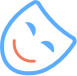 ознакомление через погружение в театральные практики; усвоение базовых знаний по истории и устройству театра; выработка понимания места театра в социокультурной жизни общества на примере своего региона. ознакомление через погружение в театральные практики; усвоение базовых знаний по истории и устройству театра; выработка понимания места театра в социокультурной жизни общества на примере своего региона. ознакомление через погружение в театральные практики; усвоение базовых знаний по истории и устройству театра; выработка понимания места театра в социокультурной жизни общества на примере своего региона. ознакомление через погружение в театральные практики; усвоение базовых знаний по истории и устройству театра; выработка понимания места театра в социокультурной жизни общества на примере своего региона. ознакомление через погружение в театральные практики; усвоение базовых знаний по истории и устройству театра; выработка понимания места театра в социокультурной жизни общества на примере своего региона. ознакомление через погружение в театральные практики; усвоение базовых знаний по истории и устройству театра; выработка понимания места театра в социокультурной жизни общества на примере своего региона. Блок№№Наименование мероприятияОрганизатор (наименование организации, адрес, координаты ответственного лица)Организатор (наименование организации, адрес, координаты ответственного лица)Сроки проведенияКультпоходВозрастная категория 1-4 классВозрастная категория 1-4 классВозрастная категория 1-4 классВозрастная категория 1-4 классВозрастная категория 1-4 классВозрастная категория 1-4 классКультпоход1.1.Показ фрагмента спектакля «Простоквашино»МКУК МЦНТ и Д «Искра» Иркутская область, Киренский район, с.Макарово, ул.Советская,40,a.g.glotova@mail.ru   89500792525Глотова Г.НМКУК МЦНТ и Д «Искра» Иркутская область, Киренский район, с.Макарово, ул.Советская,40,a.g.glotova@mail.ru   89500792525Глотова Г.НАвгуст-сентябрьКультпоход2.2.Мини спектакль «В гостях у сказки»МКУ КДЦ «Вдохновение»с. Алымовка, ул. Центральная 25, пом 2.МКУ КДЦ «Вдохновение»с. Алымовка, ул. Центральная 25, пом 2.Август 2022гКультпоход3.3.Фото акция «Весёлая семейка»Отдел обслуживания детского населения МКУ «Межпоселенческая библиотека» МО Киренский район, ул. Красноармейская 8, Федулова Е.В. (4-33-68)Отдел обслуживания детского населения МКУ «Межпоселенческая библиотека» МО Киренский район, ул. Красноармейская 8, Федулова Е.В. (4-33-68)Июль Культпоход4.4.«По морям и океанам»-географическое морское путешествиесДК-Исаева Л.И.; ВиноградоваМКУК «СКДЦ «Русь» т.д-83919873874сДК-Исаева Л.И.; ВиноградоваМКУК «СКДЦ «Русь» т.д-83919873874сентябрьКультпоходВозрастная категория 5-8 классВозрастная категория 5-8 классВозрастная категория 5-8 классВозрастная категория 5-8 классВозрастная категория 5-8 классВозрастная категория 5-8 классКультпоход1.1.Мини спектакль «В гостях у сказки»МКУ КДЦ «Вдохновение»с. Алымовка, ул. Центральная 25, пом 2.МКУ КДЦ «Вдохновение»с. Алымовка, ул. Центральная 25, пом 2.Август 2022гКультпоход2.2.Фото акция «Весёлая семейка»Отдел обслуживания детского населения МКУ «Межпоселенческая библиотека» МО Киренский район, ул. Красноармейская 8, Федулова Е.В. (4-33-68)Отдел обслуживания детского населения МКУ «Межпоселенческая библиотека» МО Киренский район, ул. Красноармейская 8, Федулова Е.В. (4-33-68)Июль Культпоход3.3.«По морям и океанам»-географическое морское путешествиесДК-Исаева Л.И.; ВиноградоваМКУК «СКДЦ «Русь» т.д-83919873874сДК-Исаева Л.И.; ВиноградоваМКУК «СКДЦ «Русь» т.д-83919873874сентябрьКультпоходВозрастная категория 9-11 классВозрастная категория 9-11 классВозрастная категория 9-11 классВозрастная категория 9-11 классВозрастная категория 9-11 классВозрастная категория 9-11 классКультпоход1.1.Мини спектакль «В гостях у сказки»МКУ КДЦ «Вдохновение»с. Алымовка, ул. Центральная 25, пом 2.МКУ КДЦ «Вдохновение»с. Алымовка, ул. Центральная 25, пом 2.Август 2022гКультпоход2.2.Литературные подмостки (видео с сюжетами диалогов из вампиловских пьес) «Облепиховое лето Вампилова» /к 85-летию иркутского драматурга А. Вампилова/Отдел обслуживания взрослого населения МКУ «Межпоселенческая библиотека» МО Киренский район, ул. Советская 20, Суханова И.В., Агафонова К.С. (4-30-59)Отдел обслуживания взрослого населения МКУ «Межпоселенческая библиотека» МО Киренский район, ул. Советская 20, Суханова И.В., Агафонова К.С. (4-30-59)Июль – сентябрь Культпоход3.3.«Родной край» - викторинаМКУК «КДЦ «Горизонт».библиотекаМКУК «КДЦ «Горизонт».библиотекаИюльКультпоход4.4.«Деревенька моя» - юбилей села ЧечуйскМКУК «КДЦ «ГоризонтМКУК «КДЦ «ГоризонтИюльКультпоход5.5.«По морям и океанам»-географическое морское путешествиесДК-Исаева Л.И.; ВиноградоваМКУК «СКДЦ «Русь» т.д-83919873874сДК-Исаева Л.И.; ВиноградоваМКУК «СКДЦ «Русь» т.д-83919873874сентябрьКультурный клубВозрастная категория 1-4 классВозрастная категория 1-4 классВозрастная категория 1-4 классВозрастная категория 1-4 классВозрастная категория 1-4 классВозрастная категория 1-4 классКультурный клуб1.1.Интерактивная программа «Волшебное закулисье»МКУК МЦНТ и Д «Искра» Иркутская область, Киренский район, с.Макарово, ул.Советская,40,a.g.glotova@mail.ru   89500792525Глотова А.ГМКУК МЦНТ и Д «Искра» Иркутская область, Киренский район, с.Макарово, ул.Советская,40,a.g.glotova@mail.ru   89500792525Глотова А.ГАвгуст-сентябрьКультурный клуб2.2.Фото акция «Весёлая семейка»Отдел обслуживания детского населения МКУ «Межпоселенческая библиотека» МО Киренский район, ул. Красноармейская 8, Федулова Е.В. (4-33-68)Отдел обслуживания детского населения МКУ «Межпоселенческая библиотека» МО Киренский район, ул. Красноармейская 8, Федулова Е.В. (4-33-68)Июль Культурный клуб3.3.«Жучка из каменного леса» - экологическая театрализованная играМКУК «КДЦ «Горизонт».ДК	МКУК «КДЦ «Горизонт».ДК	АвгустКультурный клуб4.4.«Прыгалки» - спортивные состязания на скакалкахМКУК «КДЦ «Горизонт».ДК	МКУК «КДЦ «Горизонт».ДК	СентябрьКультурный клуб5.5.«Мой дом родной, моё село» - юбилейная праздничная программаМКУК «КДЦ «Горизонт».ДК		МКУК «КДЦ «Горизонт».ДК		АвгустКультурный клубВозрастная категория 5-8 классВозрастная категория 5-8 классВозрастная категория 5-8 классВозрастная категория 5-8 классВозрастная категория 5-8 классВозрастная категория 5-8 классКультурный клуб1.1.Интерактивная программа «Волшебное закулисье»МКУК МЦНТ и Д «Искра» Иркутская область, Киренский район, с.Макарово, ул.Советская,40,a.g.glotova@mail.ru   89500792525Глотова А.ГМКУК МЦНТ и Д «Искра» Иркутская область, Киренский район, с.Макарово, ул.Советская,40,a.g.glotova@mail.ru   89500792525Глотова А.ГАвгуст-сентябрьКультурный клуб2.2.Фото акция «Весёлая семейка»Отдел обслуживания детского населения МКУ «Межпоселенческая библиотека» МО Киренский район, ул. Красноармейская 8, Федулова Е.В. (4-33-68)Отдел обслуживания детского населения МКУ «Межпоселенческая библиотека» МО Киренский район, ул. Красноармейская 8, Федулова Е.В. (4-33-68)Июль Культурный клуб3.3.«Операция чистая вода» - экологическая сказкаМКУК «КДЦ «Горизонт».ДК	МКУК «КДЦ «Горизонт».ДК	СентябрьКультурный клуб44«Мой дом родной, моё село» - юбилейная праздничная программаМКУК «КДЦ «Горизонт».ДК		МКУК «КДЦ «Горизонт».ДК		АвгустКультурный клубВозрастная категория 9-11 классВозрастная категория 9-11 классВозрастная категория 9-11 классВозрастная категория 9-11 классВозрастная категория 9-11 классВозрастная категория 9-11 классКультурный клуб1.1.Календарь фольклорных праздников и народных примет «И не прервется нить традиций»Отдел обслуживания взрослого населения МКУ «Межпоселенческая библиотека» МО Киренский район, ул. Советская 20, Агафонова К.С. (4-30-59)Отдел обслуживания взрослого населения МКУ «Межпоселенческая библиотека» МО Киренский район, ул. Советская 20, Агафонова К.С. (4-30-59)Июль – сентябрь Культурный клуб2.2.«Стечение обстоятельств» – литературный театрМКУК «КДЦ «Горизонт».библиотекаМКУК «КДЦ «Горизонт».библиотекаАвгустКультурный клуб3.3.«Герои былых времён» - познавательная игра МКУК «КДЦ «Горизонт».библиотекаМКУК «КДЦ «Горизонт».библиотекаСентябрь44«Мой дом родной, моё село» - юбилейная праздничная программаМКУК «КДЦ «Горизонт».ДК		МКУК «КДЦ «Горизонт».ДК		Август55Цифровая культураВозрастная категория 1-4 классВозрастная категория 1-4 классВозрастная категория 1-4 классВозрастная категория 1-4 классВозрастная категория 1-4 классВозрастная категория 1-4 классЦифровая культура1.1.Фрагмент спектакля А.П.Чайковского «Дядя Ваня»МКУК МЦНТ и Д «Искра» Иркутская область, Киренский район, с.Макарово, ул.Советская,40,a.g.glotova@mail.ru   89500792525Глотова Г.НМКУК МЦНТ и Д «Искра» Иркутская область, Киренский район, с.Макарово, ул.Советская,40,a.g.glotova@mail.ru   89500792525Глотова Г.НАвгуст-сентябрьЦифровая культура22Малый театр –виртуальная экскурсияМКУ КДЦ «Вдохновение»с. Алымовка, ул. Центральная 25, пом 2.МКУ КДЦ «Вдохновение»с. Алымовка, ул. Центральная 25, пом 2.Июль 2022гЦифровая культура33Фото акция «Весёлая семейка»Отдел обслуживания детского населения МКУ «Межпоселенческая библиотека» МО Киренский район, ул. Красноармейская 8, Федулова Е.В. (4-33-68)Отдел обслуживания детского населения МКУ «Межпоселенческая библиотека» МО Киренский район, ул. Красноармейская 8, Федулова Е.В. (4-33-68)Июль Цифровая культура44Запись аудио-произведений по школьной программеМКУ «КДЦ «Современник» Киренского муниципального образования, режиссер народного театра Курхули Ирина Петровна, 8964-129-60-71МКУ «КДЦ «Современник» Киренского муниципального образования, режиссер народного театра Курхули Ирина Петровна, 8964-129-60-712 раза в месяцЦифровая культураВозрастная категория 5-8 классВозрастная категория 5-8 классВозрастная категория 5-8 классВозрастная категория 5-8 классВозрастная категория 5-8 классВозрастная категория 5-8 классЦифровая культура1.1.Малый театр –виртуальная экскурсияМКУ КДЦ «Вдохновение»с. Алымовка, ул. Центральная 25, пом 2.МКУ КДЦ «Вдохновение»с. Алымовка, ул. Центральная 25, пом 2.Июль 2022гЦифровая культура2.2.Фото акция «Весёлая семейка»Отдел обслуживания детского населения МКУ «Межпоселенческая библиотека» МО Киренский район, ул. Красноармейская 8, Федулова Е.В. (4-33-68)Отдел обслуживания детского населения МКУ «Межпоселенческая библиотека» МО Киренский район, ул. Красноармейская 8, Федулова Е.В. (4-33-68)Июль Цифровая культура33Запись аудио-произведений по школьной программеМКУ «КДЦ «Современник» Киренского муниципального образования, режиссер народного театра Курхули Ирина Петровна, 8964-129-60-71МКУ «КДЦ «Современник» Киренского муниципального образования, режиссер народного театра Курхули Ирина Петровна, 8964-129-60-712 раза в месяцЦифровая культураВозрастная категория 9-11 классВозрастная категория 9-11 классВозрастная категория 9-11 классВозрастная категория 9-11 классВозрастная категория 9-11 классВозрастная категория 9-11 классЦифровая культура1.1.Малый театр –виртуальная экскурсияМКУ КДЦ «Вдохновение»с. Алымовка, ул. Центральная 25, пом 2.МКУ КДЦ «Вдохновение»с. Алымовка, ул. Центральная 25, пом 2.Июль 2022гЦифровая культура22Литературные подмостки (видео с сюжетами диалогов из вампиловских пьес) «Облепиховое лето Вампилова» /к 85-летию иркутского драматурга А. Вампилова/Отдел обслуживания взрослого населения МКУ «Межпоселенческая библиотека» МО Киренский район, ул. Советская 20, Суханова И.В., Агафонова К.С. (4-30-59)Отдел обслуживания взрослого населения МКУ «Межпоселенческая библиотека» МО Киренский район, ул. Советская 20, Суханова И.В., Агафонова К.С. (4-30-59)Июль – сентябрь 33Запись аудио-произведений по школьной программеМКУ «КДЦ «Современник» Киренского муниципального образования, режиссер народного театра Курхули Ирина Петровна, 8964-129-60-71МКУ «КДЦ «Современник» Киренского муниципального образования, режиссер народного театра Курхули Ирина Петровна, 8964-129-60-712 раза в месяц7. Направление НАРОДНОЕ ИСКУССТВО7. Направление НАРОДНОЕ ИСКУССТВО7. Направление НАРОДНОЕ ИСКУССТВО7. Направление НАРОДНОЕ ИСКУССТВО7. Направление НАРОДНОЕ ИСКУССТВО7. Направление НАРОДНОЕ ИСКУССТВО7. Направление НАРОДНОЕ ИСКУССТВОЦельЗнакомство с базовыми основами традиционной народной культуры, формирование интереса к народным традициям, понимание их особенностей и взаимосвязи отдельных сфер народного творчества (музыкально-поэтический и словесный фольклор, традиционная народная музыка, народный танец и декоративно-прикладное искусство). Каждая сфера народной культуры должна рассматриваться в двух аспектах: как важнейшая часть культурного наследия народов России, вместе с тем, как часть народного художественного творчества и воспитания подрастающего поколения. Особоезначениеимеетзнакомство с народнойкультуройрегионаЗнакомство с базовыми основами традиционной народной культуры, формирование интереса к народным традициям, понимание их особенностей и взаимосвязи отдельных сфер народного творчества (музыкально-поэтический и словесный фольклор, традиционная народная музыка, народный танец и декоративно-прикладное искусство). Каждая сфера народной культуры должна рассматриваться в двух аспектах: как важнейшая часть культурного наследия народов России, вместе с тем, как часть народного художественного творчества и воспитания подрастающего поколения. Особоезначениеимеетзнакомство с народнойкультуройрегионаЗнакомство с базовыми основами традиционной народной культуры, формирование интереса к народным традициям, понимание их особенностей и взаимосвязи отдельных сфер народного творчества (музыкально-поэтический и словесный фольклор, традиционная народная музыка, народный танец и декоративно-прикладное искусство). Каждая сфера народной культуры должна рассматриваться в двух аспектах: как важнейшая часть культурного наследия народов России, вместе с тем, как часть народного художественного творчества и воспитания подрастающего поколения. Особоезначениеимеетзнакомство с народнойкультуройрегионаЗнакомство с базовыми основами традиционной народной культуры, формирование интереса к народным традициям, понимание их особенностей и взаимосвязи отдельных сфер народного творчества (музыкально-поэтический и словесный фольклор, традиционная народная музыка, народный танец и декоративно-прикладное искусство). Каждая сфера народной культуры должна рассматриваться в двух аспектах: как важнейшая часть культурного наследия народов России, вместе с тем, как часть народного художественного творчества и воспитания подрастающего поколения. Особоезначениеимеетзнакомство с народнойкультуройрегионаЗнакомство с базовыми основами традиционной народной культуры, формирование интереса к народным традициям, понимание их особенностей и взаимосвязи отдельных сфер народного творчества (музыкально-поэтический и словесный фольклор, традиционная народная музыка, народный танец и декоративно-прикладное искусство). Каждая сфера народной культуры должна рассматриваться в двух аспектах: как важнейшая часть культурного наследия народов России, вместе с тем, как часть народного художественного творчества и воспитания подрастающего поколения. Особоезначениеимеетзнакомство с народнойкультуройрегионаЗнакомство с базовыми основами традиционной народной культуры, формирование интереса к народным традициям, понимание их особенностей и взаимосвязи отдельных сфер народного творчества (музыкально-поэтический и словесный фольклор, традиционная народная музыка, народный танец и декоративно-прикладное искусство). Каждая сфера народной культуры должна рассматриваться в двух аспектах: как важнейшая часть культурного наследия народов России, вместе с тем, как часть народного художественного творчества и воспитания подрастающего поколения. Особоезначениеимеетзнакомство с народнойкультуройрегионаЗадачи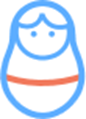 познакомить учащихся с образцами народной культуры разных регионов России; сформировать систему представлений о смысловых основах традиционной народной культуры; ознакомить с основными жанрами и стилями музыкальнопоэтического творчества, народного танца, народной инструментальной музыки с формами и стилями народных художественных промыслов и ремесел. познакомить учащихся с образцами народной культуры разных регионов России; сформировать систему представлений о смысловых основах традиционной народной культуры; ознакомить с основными жанрами и стилями музыкальнопоэтического творчества, народного танца, народной инструментальной музыки с формами и стилями народных художественных промыслов и ремесел. познакомить учащихся с образцами народной культуры разных регионов России; сформировать систему представлений о смысловых основах традиционной народной культуры; ознакомить с основными жанрами и стилями музыкальнопоэтического творчества, народного танца, народной инструментальной музыки с формами и стилями народных художественных промыслов и ремесел. познакомить учащихся с образцами народной культуры разных регионов России; сформировать систему представлений о смысловых основах традиционной народной культуры; ознакомить с основными жанрами и стилями музыкальнопоэтического творчества, народного танца, народной инструментальной музыки с формами и стилями народных художественных промыслов и ремесел. познакомить учащихся с образцами народной культуры разных регионов России; сформировать систему представлений о смысловых основах традиционной народной культуры; ознакомить с основными жанрами и стилями музыкальнопоэтического творчества, народного танца, народной инструментальной музыки с формами и стилями народных художественных промыслов и ремесел. познакомить учащихся с образцами народной культуры разных регионов России; сформировать систему представлений о смысловых основах традиционной народной культуры; ознакомить с основными жанрами и стилями музыкальнопоэтического творчества, народного танца, народной инструментальной музыки с формами и стилями народных художественных промыслов и ремесел. Блок№№Наименование мероприятияОрганизатор (наименование организации, адрес, координаты ответственного лица)Организатор (наименование организации, адрес, координаты ответственного лица)Сроки проведенияКультпоходВозрастная категория 1-4 классВозрастная категория 1-4 классВозрастная категория 1-4 классВозрастная категория 1-4 классВозрастная категория 1-4 классВозрастная категория 1-4 классКультпоход1.1.Тематическая лекция  с элементами игры «Всякое ремесло честно»Краеведческий музей г.Киренск, ул.Советская,18, 8(39568)44360Краеведческий музей г.Киренск, ул.Советская,18, 8(39568)44360По заявкамКультпоход2.2.Тематическое занятие «Чай Самоварыч»Краеведческий музей г.Киренск, ул.Советская,18, 8(39568)44360Краеведческий музей г.Киренск, ул.Советская,18, 8(39568)44360По заявкамКультпоход3.3.Выставка авторских обережных кукол мастера народного клуба ремёсел  «Светлица» Наумовой З.В.Краеведческий музей г.Киренск, ул.Советская,18, 8(39568) 44360Краеведческий музей г.Киренск, ул.Советская,18, 8(39568) 4436001.08.2022 г.-31.08.2022 г.Культпоход4.4.Выставка коллекций киренских коллекционеров, посвященная Дню коллекционера.Краеведческий музей г.Киренск, ул.Советская,18, 8(39568) 44360Краеведческий музей г.Киренск, ул.Советская,18, 8(39568) 4436001.09.2022 г.-30.09.2022 г.Культпоход5.5.Цикл тематических экскурсий, направленных на изучение прошлого и настоящего родного города,  по темам: «Почётные граждане села Макарово», «История  с.Макарово»,   «Легенды с.Макарово»МКУК МЦНТ и Д «Искра» Иркутская область, Киренский район, с.Макарово, ул.Советская,40,a.g.glotova@mail.ru   89500792525Глотова Г.НМКУК МЦНТ и Д «Искра» Иркутская область, Киренский район, с.Макарово, ул.Советская,40,a.g.glotova@mail.ru   89500792525Глотова Г.НсентябрьКультпоход6.6.Видео зарисовка «День реки Лена»Отдел обслуживания детского населения МКУ «Межпоселенческая библиотека» МО Киренский район, ул. Красноармейская 8, Ковадло Л..Н. (4-33-68)Отдел обслуживания детского населения МКУ «Межпоселенческая библиотека» МО Киренский район, ул. Красноармейская 8, Ковадло Л..Н. (4-33-68)Июль Культпоход7.7.Видео обзор книг «Край мой - гордость моя» (к 85-летию Иркутской области)Отдел обслуживания детского населения МКУ «Межпоселенческая библиотека» МО Киренский район, ул. Красноармейская 8, Черных Т.А. (4-33-68)Отдел обслуживания детского населения МКУ «Межпоселенческая библиотека» МО Киренский район, ул. Красноармейская 8, Черных Т.А. (4-33-68)Сентябрь Культпоход88«Ильин день» развлекательная программаМКУК «МЦНТ и Д «Звезда», ул.Красноштанова, 18(39 568) 4-39-86МКУК «МЦНТ и Д «Звезда», ул.Красноштанова, 18(39 568) 4-39-86АвгустКультпоход99«Заведем мы хоровод»-русские хороводные игрысДК-Исаева Л.И.; Виноградова Н.И.МКУК «СКДЦ «Русь» т.д-83919873874сДК-Исаева Л.И.; Виноградова Н.И.МКУК «СКДЦ «Русь» т.д-8391987387431августаКультпоход1010Игровая программа  «Лето, солнце, жара!»МКУК «Селяночка», ул.Ленина, д.9 – 289025457098МКУК «Селяночка», ул.Ленина, д.9 – 289025457098июльКультпоходВозрастная категория 5-8 классВозрастная категория 5-8 классВозрастная категория 5-8 классВозрастная категория 5-8 классВозрастная категория 5-8 классВозрастная категория 5-8 классКультпоход1.1.Тематическая лекция  с элементами игры «Всякое ремесло честно»Краеведческий музей г.Киренск, ул.Советская,18, 8(39568)44360Краеведческий музей г.Киренск, ул.Советская,18, 8(39568)44360По заявкамКультпоход2.2.Тематическое занятие «Чай Самоварыч»Краеведческий музей г.Киренск, ул.Советская,18, 8(39568)44360Краеведческий музей г.Киренск, ул.Советская,18, 8(39568)44360По заявкамКультпоход3.3.Выставка авторских обережных кукол мастера народного клуба ремёсел  «Светлица» Наумовой З.В.Краеведческий музей г.Киренск, ул.Советская,18, 8(39568) 44360Краеведческий музей г.Киренск, ул.Советская,18, 8(39568) 4436001.08.2022 г.-31.08.2022 г.Культпоход4.4.Выставка коллекций киренских коллекционеров, посвященная Дню коллекционера.Краеведческий музей г.Киренск, ул.Советская,18, 8(39568) 44360Краеведческий музей г.Киренск, ул.Советская,18, 8(39568) 4436001.09.2022 г.-30.09.2022 г.Культпоход5.5.Цикл тематических экскурсий, направленных на изучение прошлого и настоящего родного города,  по темам: «Почётные граждане села Макарово», «История  с.Макарово»,   «Легенды с.Макарово»МКУК МЦНТ и Д «Искра» Иркутская область, Киренский район, с.Макарово, ул.Советская,40,a.g.glotova@mail.ru   89500792525Глотова Г.НМКУК МЦНТ и Д «Искра» Иркутская область, Киренский район, с.Макарово, ул.Советская,40,a.g.glotova@mail.ru   89500792525Глотова Г.НсентябрьКультпоход66Книжная выставка «Золотая россыпь русского фольклора»Отдел обслуживания детского населения МКУ «Межпоселенческая библиотека» МО Киренский район, ул. Красноармейская 8, Черных Т.А. (4-33-68)Отдел обслуживания детского населения МКУ «Межпоселенческая библиотека» МО Киренский район, ул. Красноармейская 8, Черных Т.А. (4-33-68)Июль – сентябрь Культпоход77Поле чудес «Город мой на Лене»Отдел обслуживания детского населения МКУ «Межпоселенческая библиотека» МО Киренский район, ул. Красноармейская 8, Черных Т.А. (4-33-68)Отдел обслуживания детского населения МКУ «Межпоселенческая библиотека» МО Киренский район, ул. Красноармейская 8, Черных Т.А. (4-33-68)Август Культпоход88«Ильин день» развлекательная программаМКУК «МЦНТ и Д «Звезда», ул.Красноштанова, 18(39 568) 4-39-86МКУК «МЦНТ и Д «Звезда», ул.Красноштанова, 18(39 568) 4-39-86АвгустКультпоход99«Заведем мы хоровод»-русские хороводные игрысДК-Исаева Л.И.; Виноградова Н.И.МКУК «СКДЦ «Русь» т.д-83919873874сДК-Исаева Л.И.; Виноградова Н.И.МКУК «СКДЦ «Русь» т.д-8391987387431августаКультпоход1010Игровая программа  «Лето, солнце, жара!»МКУК «Селяночка», ул.Ленина, д.9 – 289025457098МКУК «Селяночка», ул.Ленина, д.9 – 289025457098июльКультпоход1111«День Ивана Купала». Обрядовое мероприятие Знакомство с традициями, обычаями и обрядами русской культурыКиренск, мкр. Гарь, ул.Есенина, 1, заведующая Белоус Анна Борисовна СДК мкр.Гарь, г.Киренск, мкр. Гарь, ул.Есенина, 1, заведующая Белоус Анна Борисовна СДК мкр.Гарь, г.07.07.2022Культпоход1212Спас-всего запас». Обрядовое мероприятие. Знакомство с традициями, обычаями и обрядами русской культурыКиренск, мкр. Гарь, ул.Есенина, 1, заведующая Белоус Анна Борисовна СДК мкр.Гарь, г.Киренск, мкр. Гарь, ул.Есенина, 1, заведующая Белоус Анна Борисовна СДК мкр.Гарь, г.19.08.2022Культпоход1313История фольклора «Иван Купала»Сельский клуб «Сидорово», д. Сидорова, ул. Клубная, 34, культорганизатор Курбатова Наталья АркадьевнаСельский клуб «Сидорово», д. Сидорова, ул. Клубная, 34, культорганизатор Курбатова Наталья Аркадьевна07.07.2022Культпоход1414История своего селаСельский клуб «Сидорово», д. Сидорова, ул. Клубная, 34, культорганизатор Курбатова Наталья АркадьевнаСельский клуб «Сидорово», д. Сидорова, ул. Клубная, 34, культорганизатор Курбатова Наталья Аркадьевна02.08.2022Культпоход1515День Байкала, игровая программаСельский клуб «Сидорово», д. Сидорова, ул. Клубная, 34, культорганизатор Курбатова Наталья АркадьевнаСельский клуб «Сидорово», д. Сидорова, ул. Клубная, 34, культорганизатор Курбатова Наталья Аркадьевна03.09.2022КультпоходВозрастная категория 9-11 классВозрастная категория 9-11 классВозрастная категория 9-11 классВозрастная категория 9-11 классВозрастная категория 9-11 классВозрастная категория 9-11 классКультпоход1.1.Тематическая лекция  с элементами игры «Всякое ремесло честно»Краеведческий музей г.Киренск, ул.Советская,18, 8(39568)44360Краеведческий музей г.Киренск, ул.Советская,18, 8(39568)44360По заявкамКультпоход2.2.Тематическое занятие «Чай Самоварыч»Краеведческий музей г.Киренск, ул.Советская,18, 8(39568)44360Краеведческий музей г.Киренск, ул.Советская,18, 8(39568)44360По заявкамКультпоход3.3.Выставка авторских обережных кукол мастера народного клуба ремёсел  «Светлица» Наумовой З.В.Краеведческий музей г.Киренск, ул.Советская,18, 8(39568) 44360Краеведческий музей г.Киренск, ул.Советская,18, 8(39568) 4436001.08.2022 г.-31.08.2022 г.Культпоход4.4.Выставка коллекций киренских коллекционеров, посвященная Дню коллекционера.Краеведческий музей г.Киренск, ул.Советская,18, 8(39568) 44360Краеведческий музей г.Киренск, ул.Советская,18, 8(39568) 4436001.09.2022 г.-30.09.2022 г.55Цикл тематических экскурсий, направленных на изучение прошлого и настоящего родного города,  по темам: «Почётные граждане села Макарово», «История  с.Макарово»,   «Легенды с.Макарово»МКУК МЦНТ и Д «Искра» Иркутская область, Киренский район, с.Макарово, ул.Советская,40,a.g.glotova@mail.ru   89500792525Глотова Г.НМКУК МЦНТ и Д «Искра» Иркутская область, Киренский район, с.Макарово, ул.Советская,40,a.g.glotova@mail.ru   89500792525Глотова Г.Нсентябрь66Оцифровка  коллекции Кожина. Создание вкладки на краеведческом блоке сайта библиотеки «Здесь время предков на витрине»Отдел обслуживания взрослого населения МКУ «Межпоселенческая библиотека» МО Киренский район, ул. Советская 20, Суханова И.В. (4-30-59)Отдел обслуживания взрослого населения МКУ «Межпоселенческая библиотека» МО Киренский район, ул. Советская 20, Суханова И.В. (4-30-59)Июль – сентябрь 77Интервью со старожилами «Хранители исторической памяти»Отдел обслуживания взрослого населения МКУ «Межпоселенческая библиотека» МО Киренский район, ул. Советская 20, Суханова И.В. (4-30-59)Отдел обслуживания взрослого населения МКУ «Межпоселенческая библиотека» МО Киренский район, ул. Советская 20, Суханова И.В. (4-30-59)Июль – сентябрь 88Эколого-краеведческая тропа «Таёжные маршруты:−	На горе Соколиной;−	Киренги вода живая;−	Заповедные тропы»Отдел обслуживания взрослого населения МКУ «Межпоселенческая библиотека» МО Киренский район, ул. Советская 20, Суханова И.В. (4-30-59)Отдел обслуживания взрослого населения МКУ «Межпоселенческая библиотека» МО Киренский район, ул. Советская 20, Суханова И.В. (4-30-59)Июль – сентябрь 99«Ильин день» развлекательная программаМКУК «МЦНТ и Д «Звезда», ул.Красноштанова, 18(39 568) 4-39-86МКУК «МЦНТ и Д «Звезда», ул.Красноштанова, 18(39 568) 4-39-86Август1010«Заведем мы хоровод»-русские хороводные игрысДК-Исаева Л.И.; Виноградова Н.И.МКУК «СКДЦ «Русь» т.д-83919873874сДК-Исаева Л.И.; Виноградова Н.И.МКУК «СКДЦ «Русь» т.д-8391987387431августа1111Игровая программа  «Лето, солнце, жара!»МКУК «Селяночка», ул.Ленина, д.9 – 289025457098МКУК «Селяночка», ул.Ленина, д.9 – 289025457098июльКультурный клубВозрастная категория 1-4 классВозрастная категория 1-4 классВозрастная категория 1-4 классВозрастная категория 1-4 классВозрастная категория 1-4 классВозрастная категория 1-4 классКультурный клуб1.1.Тематическая лекция  с элементами игры «Всякое ремесло честно»Краеведческий музей г.Киренск, ул.Советская,18, 8(39568)44360Краеведческий музей г.Киренск, ул.Советская,18, 8(39568)44360По заявкамКультурный клуб2.2.Тематическое занятие «Чай Самоварыч»Краеведческий музей г.Киренск, ул.Советская,18, 8(39568)44360Краеведческий музей г.Киренск, ул.Советская,18, 8(39568)44360По заявкамКультурный клуб3.3.Мастер-класс «Гончарное дело»Краеведческий музей г.Киренск, ул.Советская,18, 8(39568)44360Краеведческий музей г.Киренск, ул.Советская,18, 8(39568)44360По заявкамКультурный клуб4.4.Мастер-класс клуба «Рукотворушка»Краеведческий музей г.Киренск, ул.Советская,18, 8(39568)44360Краеведческий музей г.Киренск, ул.Советская,18, 8(39568)44360По заявкамКультурный клуб5.5.Музейная программа «Мы умеем мастерить, веселиться  и творить», посвященная празднованию 85-летия Иркутской области, в рамках летней занятостиКраеведческий музей г.Киренск, ул.Советская,18, 8(39568)44360Краеведческий музей г.Киренск, ул.Советская,18, 8(39568)4436011.07-15.07.2022г.По заявкамКультурный клуб6.6.Музейно-игровая программа «Оспожники. Именины хлеба»Краеведческий музей г.Киренск, ул.Советская,18, 8(39568)44360Краеведческий музей г.Киренск, ул.Советская,18, 8(39568)4436019.09-23.09.2022г.                            По заявкамКультурный клуб77Хобби-день. Народный клуб ремёсел «Светлица»Краеведческий музей г.Киренск, ул.Советская,18, 8(39568)44360Краеведческий музей г.Киренск, ул.Советская,18, 8(39568)4436024.09.2022г.По заявкамКультурный клуб88Цикл мероприятий в рамках проекта «Гармонь моя – Рассея»область, Киренский район, с.Макарово, ул.Советская,40, МКУК МЦНТ и Д «Искра» Иркутскаяa.g.glotova@mail.ru   89500792525Глотова Г.Нобласть, Киренский район, с.Макарово, ул.Советская,40, МКУК МЦНТ и Д «Искра» Иркутскаяa.g.glotova@mail.ru   89500792525Глотова Г.НсентябрьКультурный клуб99«О спорт, ты жизнь!» День здоровья МКУ КДЦ «Вдохновение»с. Алымовка, ул. Центральная 25, пом 2.МКУ КДЦ «Вдохновение»с. Алымовка, ул. Центральная 25, пом 2.Август 2022гКультурный клуб1010«И вот нашли большое поле» Русские народные игрыМКУ КДЦ «Вдохновение»с. Алымовка, ул. Центральная 25, пом 2.МКУ КДЦ «Вдохновение»с. Алымовка, ул. Центральная 25, пом 2.Июль 2022гКультурный клуб«Много конкурсов ,затей, приходи играть скорей!» Игровая программаМКУ КДЦ «Вдохновение»с. Алымовка, ул. Центральная 25, пом 2.МКУ КДЦ «Вдохновение»с. Алымовка, ул. Центральная 25, пом 2.Июль 2022гКультурный клуб1111«Искатели приключений» Квест играМКУ КДЦ «Вдохновение»с. Алымовка, ул. Центральная 25, пом 2.МКУ КДЦ «Вдохновение»с. Алымовка, ул. Центральная 25, пом 2.Сентябрь  2022гКультурный клуб1212«До свидания лето»  Развлекательная программаМКУ КДЦ «Вдохновение»с. Алымовка, ул. Центральная 25, пом 2.МКУ КДЦ «Вдохновение»с. Алымовка, ул. Центральная 25, пом 2.Август 2022гКультурный клуб1313«История -  это интересно» Квест играМКУ КДЦ «Вдохновение»с. Алымовка, ул. Центральная 25, пом 2.МКУ КДЦ «Вдохновение»с. Алымовка, ул. Центральная 25, пом 2.Август 2022гКультурный клуб1414Видео зарисовка «Сибири светлые пейзажи»Отдел обслуживания детского населения МКУ «Межпоселенческая библиотека» МО Киренский район, ул. Красноармейская 8, Ковадло Л.Н. (4-33-68)Отдел обслуживания детского населения МКУ «Межпоселенческая библиотека» МО Киренский район, ул. Красноармейская 8, Ковадло Л.Н. (4-33-68)Июль Культурный клуб1515«Семёнов день» - традиционный праздник русского народа«ДШИ им. А.В. Кузакова г. Киренска», отв. Казакова Е.Ф.8395684-39-32«ДШИ им. А.В. Кузакова г. Киренска», отв. Казакова Е.Ф.8395684-39-32сентябрь 2022 г.Культурный клуб1616«И наших предков нам язык милей» - час интересных встречМКУ КДЦ «Лира»МКУ КДЦ «Лира»июльКультурный клуб1717«Ромашковые луга» мастер-класс по изготовлению ромашкиМКУК «МЦНТ и Д «Звезда», ул.Красноштанова, 18(39 568) 4-39-86МКУК «МЦНТ и Д «Звезда», ул.Красноштанова, 18(39 568) 4-39-86ИюльКультурный клубВозрастная категория 5-8 классВозрастная категория 5-8 классВозрастная категория 5-8 классВозрастная категория 5-8 классВозрастная категория 5-8 классВозрастная категория 5-8 классКультурный клуб1.1.Тематическая лекция  с элементами игры «Всякое ремесло честно»Краеведческий музей г.Киренск, ул.Советская,18, 8(39568)44360Краеведческий музей г.Киренск, ул.Советская,18, 8(39568)44360По заявкамКультурный клуб2.2.Тематическое занятие «Чай Самоварыч»Краеведческий музей г.Киренск, ул.Советская,18, 8(39568)44360Краеведческий музей г.Киренск, ул.Советская,18, 8(39568)44360По заявкамКультурный клуб3.3.Мастер-класс «Гончарное дело»Краеведческий музей г.Киренск, ул.Советская,18, 8(39568)44360Краеведческий музей г.Киренск, ул.Советская,18, 8(39568)44360По заявкамКультурный клуб4.4.Мастер-класс клуба «Рукотворушка»Краеведческий музей г.Киренск, ул.Советская,18, 8(39568)44360Краеведческий музей г.Киренск, ул.Советская,18, 8(39568)44360По заявкамКультурный клуб5.5.Музейная программа «Мы умеем мастерить, веселиться  и творить», посвященная празднованию 85-летия Иркутской области, в рамках летней занятостиКраеведческий музей г.Киренск, ул.Советская,18, 8(39568)44360Краеведческий музей г.Киренск, ул.Советская,18, 8(39568)4436011.07-15.07.2022г.По заявкамКультурный клуб6.6.Музейно-игровая программа «Оспожники. Именины хлеба»Краеведческий музей г.Киренск, ул.Советская,18, 8(39568)44360Краеведческий музей г.Киренск, ул.Советская,18, 8(39568)4436019.09-23.09.2022г.                            По заявкамКультурный клуб7.7.Хобби-день. Народный клуб ремёсел «Светлица»Краеведческий музей г.Киренск, ул.Советская,18, 8(39568)44360Краеведческий музей г.Киренск, ул.Советская,18, 8(39568)4436024.09.2022г.По заявкамКультурный клуб8.8.Цикл мероприятий в рамках проекта «Гармонь моя – Рассея»область, Киренский район, с.Макарово, ул.Советская,40, МКУК МЦНТ и Д «Искра» Иркутскаяa.g.glotova@mail.ru   89500792525Глотова Г.Нобласть, Киренский район, с.Макарово, ул.Советская,40, МКУК МЦНТ и Д «Искра» Иркутскаяa.g.glotova@mail.ru   89500792525Глотова Г.НсентябрьКультурный клуб99«О спорт, ты жизнь!» День здоровья МКУ КДЦ «Вдохновение»с. Алымовка, ул. Центральная 25, пом 2.МКУ КДЦ «Вдохновение»с. Алымовка, ул. Центральная 25, пом 2.Август 2022гКультурный клуб1010«И вот нашли большое поле» Русские народные игрыМКУ КДЦ «Вдохновение»с. Алымовка, ул. Центральная 25, пом 2.МКУ КДЦ «Вдохновение»с. Алымовка, ул. Центральная 25, пом 2.Июль 2022гКультурный клуб1111«Много конкурсов ,затей, приходи играть скорей!» Игровая программаМКУ КДЦ «Вдохновение»с. Алымовка, ул. Центральная 25, пом 2.МКУ КДЦ «Вдохновение»с. Алымовка, ул. Центральная 25, пом 2.Июль 2022гКультурный клуб1212«Искатели приключений» Квест играМКУ КДЦ «Вдохновение»с. Алымовка, ул. Центральная 25, пом 2.МКУ КДЦ «Вдохновение»с. Алымовка, ул. Центральная 25, пом 2.Сентябрь  2022гКультурный клуб1313«До свидания лето»  Развлекательная программас. Алымовка, ул. Центральная 25, пом 2.с. Алымовка, ул. Центральная 25, пом 2.Август 2022гКультурный клуб1414«История -  это интересно» Квест играМКУ КДЦ «Вдохновение»с. Алымовка, ул. Центральная 25, пом 2.МКУ КДЦ «Вдохновение»с. Алымовка, ул. Центральная 25, пом 2.Август 2022гКультурный клуб1515Час интересных сообщений онлайн «Известные люди о Киренске»Отдел обслуживания детского населения МКУ «Межпоселенческая библиотека» МО Киренский район, ул. Красноармейская 8, Ковадло Л.Н. (4-33-68)Отдел обслуживания детского населения МКУ «Межпоселенческая библиотека» МО Киренский район, ул. Красноармейская 8, Ковадло Л.Н. (4-33-68)Август Культурный клуб1616«И наших предков нам язык милей» - час интересных встречМКУ КДЦ «Лира»МКУ КДЦ «Лира»июльКультурный клуб«Ромашковые луга» мастер-класс по изготовлению ромашкиМКУК «МЦНТ и Д «Звезда», ул.Красноштанова, 18(39 568) 4-39-86МКУК «МЦНТ и Д «Звезда», ул.Красноштанова, 18(39 568) 4-39-86ИюльКультурный клуб«Семёнов день» - традиционный праздник русского народа«ДШИ им. А.В. Кузакова г. Киренска», отв. Казакова Е.Ф.8395684-39-32«ДШИ им. А.В. Кузакова г. Киренска», отв. Казакова Е.Ф.8395684-39-32сентябрь 2022 г.Культурный клубВозрастная категория 9-11 классВозрастная категория 9-11 классВозрастная категория 9-11 классВозрастная категория 9-11 классВозрастная категория 9-11 классВозрастная категория 9-11 классКультурный клуб1.1.Тематическая лекция  с элементами игры «Всякое ремесло честно»Краеведческий музей г.Киренск, ул.Советская,18, 8(39568)44360Краеведческий музей г.Киренск, ул.Советская,18, 8(39568)44360По заявкамКультурный клуб2.2.Тематическое занятие «Чай Самоварыч»Краеведческий музей г.Киренск, ул.Советская,18, 8(39568)44360Краеведческий музей г.Киренск, ул.Советская,18, 8(39568)44360По заявкамКультурный клуб3.3.Мастер-класс «Гончарное дело»Краеведческий музей г.Киренск, ул.Советская,18, 8(39568)44360Краеведческий музей г.Киренск, ул.Советская,18, 8(39568)44360По заявкамКультурный клуб4.4.Мастер-класс клуба «Рукотворушка»Краеведческий музей г.Киренск, ул.Советская,18, 8(39568)44360Краеведческий музей г.Киренск, ул.Советская,18, 8(39568)44360По заявкамКультурный клуб5.5.Музейная программа «Мы умеем мастерить, веселиться  и творить», посвященная празднованию 85-летия Иркутской области, в рамках летней занятостиКраеведческий музей г.Киренск, ул.Советская,18, 8(39568)44360Краеведческий музей г.Киренск, ул.Советская,18, 8(39568)4436011.07-15.07.2022г.По заявкамКультурный клуб6.6.Музейно-игровая программа «Оспожники. Именины хлеба»Краеведческий музей г.Киренск, ул.Советская,18, 8(39568)44360Краеведческий музей г.Киренск, ул.Советская,18, 8(39568)4436019.09-23.09.2022г.                            По заявкамКультурный клуб77Хобби-день. Народный клуб ремёсел «Светлица»Краеведческий музей г.Киренск, ул.Советская,18, 8(39568)44360Краеведческий музей г.Киренск, ул.Советская,18, 8(39568)4436024.09.2022г.По заявкамКультурный клуб88«О спорт, ты жизнь!» День здоровья МКУ КДЦ «Вдохновение»с. Алымовка, ул. Центральная 25, пом 2.МКУ КДЦ «Вдохновение»с. Алымовка, ул. Центральная 25, пом 2.Август 2022гКультурный клуб99«И вот нашли большое поле» Русские народные игрыМКУ КДЦ «Вдохновение»с. Алымовка, ул. Центральная 25, пом 2.МКУ КДЦ «Вдохновение»с. Алымовка, ул. Центральная 25, пом 2.Июль 2022гКультурный клуб1010«История -  это интересно» Квест играМКУ КДЦ «Вдохновение»с. Алымовка, ул. Центральная 25, пом 2.МКУ КДЦ «Вдохновение»с. Алымовка, ул. Центральная 25, пом 2.Август 2022гКультурный клуб1111Оцифровка  коллекции Кожина. Создание вкладки на краеведческом блоке сайта библиотеки «Здесь время предков на витрине»Отдел обслуживания взрослого населения МКУ «Межпоселенческая библиотека» МО Киренский район, ул. Советская 20, Суханова И.В. (4-30-59)Отдел обслуживания взрослого населения МКУ «Межпоселенческая библиотека» МО Киренский район, ул. Советская 20, Суханова И.В. (4-30-59)Июль – сентябрь Культурный клуб1212Интервью со старожилами «Хранители исторической памяти»Отдел обслуживания взрослого населения МКУ «Межпоселенческая библиотека» МО Киренский район, ул. Советская 20, Суханова И.В. (4-30-59)Отдел обслуживания взрослого населения МКУ «Межпоселенческая библиотека» МО Киренский район, ул. Советская 20, Суханова И.В. (4-30-59)Июль – сентябрь Культурный клуб1313Эколого-краеведческая тропа «Таёжные маршруты:−	На горе Соколиной;−	Киренги вода живая;−	Заповедные тропы»Отдел обслуживания взрослого населения МКУ «Межпоселенческая библиотека» МО Киренский район, ул. Советская 20, Суханова И.В. (4-30-59)Отдел обслуживания взрослого населения МКУ «Межпоселенческая библиотека» МО Киренский район, ул. Советская 20, Суханова И.В. (4-30-59)Июль – сентябрь Культурный клуб1414«И наших предков нам язык милей» - час интересных встречМКУ КДЦ «Лира»МКУ КДЦ «Лира»июль«Семёнов день» - традиционный праздник русского народа«ДШИ им. А.В. Кузакова г. Киренска», отв. Казакова Е.Ф.8395684-39-32«ДШИ им. А.В. Кузакова г. Киренска», отв. Казакова Е.Ф.8395684-39-32сентябрь 2022 г.Цифровая культураВозрастная категория 1-4 классВозрастная категория 1-4 классВозрастная категория 1-4 классВозрастная категория 1-4 классВозрастная категория 1-4 классВозрастная категория 1-4 классЦифровая культура1.1. фотоконкурс «Длинная коса-русая краса»МКУК МЦНТ и Д «Искра» Иркутская область, Киренский район, с.Макарово, ул.Советская,40,a.g.glotova@mail.ru   89500792525Глотова А.Г.МКУК МЦНТ и Д «Искра» Иркутская область, Киренский район, с.Макарово, ул.Советская,40,a.g.glotova@mail.ru   89500792525Глотова А.Г.сентябрьЦифровая культура22Видео зарисовка «День реки Лена»Отдел обслуживания детского населения МКУ «Межпоселенческая библиотека» МО Киренский район, ул. Красноармейская 8, Ковадло Л.Н. (4-33-68)Отдел обслуживания детского населения МКУ «Межпоселенческая библиотека» МО Киренский район, ул. Красноармейская 8, Ковадло Л.Н. (4-33-68)Июль Цифровая культура33Видео зарисовка «Сибири светлые пейзажи»Отдел обслуживания детского населения МКУ «Межпоселенческая библиотека» МО Киренский район, ул. Красноармейская 8, Ковадло Л.Н. (4-33-68)Отдел обслуживания детского населения МКУ «Межпоселенческая библиотека» МО Киренский район, ул. Красноармейская 8, Ковадло Л.Н. (4-33-68)Июль Цифровая культураВозрастная категория 5-8 классВозрастная категория 5-8 классВозрастная категория 5-8 классВозрастная категория 5-8 классВозрастная категория 5-8 классВозрастная категория 5-8 классЦифровая культура1.1. фотоконкурс «Длинная коса-русая краса»МКУК МЦНТ и Д «Искра» Иркутская область, Киренский район, с.Макарово, ул.Советская,40,a.g.glotova@mail.ru   89500792525Глотова А.Г.МКУК МЦНТ и Д «Искра» Иркутская область, Киренский район, с.Макарово, ул.Советская,40,a.g.glotova@mail.ru   89500792525Глотова А.Г.Август - сентябрьЦифровая культура22Видео зарисовка «День реки Лена»Отдел обслуживания детского населения МКУ «Межпоселенческая библиотека» МО Киренский район, ул. Красноармейская 8, Ковадло Л.Н. (4-33-68)Отдел обслуживания детского населения МКУ «Межпоселенческая библиотека» МО Киренский район, ул. Красноармейская 8, Ковадло Л.Н. (4-33-68)Июль Цифровая культураВидео зарисовка «Сибири светлые пейзажи»Отдел обслуживания детского населения МКУ «Межпоселенческая библиотека» МО Киренский район, ул. Красноармейская 8, Ковадло Л.Н. (4-33-68)Отдел обслуживания детского населения МКУ «Межпоселенческая библиотека» МО Киренский район, ул. Красноармейская 8, Ковадло Л.Н. (4-33-68)Июль Цифровая культураВозрастная категория 9-11 классВозрастная категория 9-11 классВозрастная категория 9-11 классВозрастная категория 9-11 классВозрастная категория 9-11 классВозрастная категория 9-11 классЦифровая культура фотоконкурс «Длинная коса-русая краса» фотоконкурс «Длинная коса-русая краса»МКУК МЦНТ и Д «Искра» Иркутская область, Киренский район, с.Макарово, ул.Советская,40,a.g.glotova@mail.ru   89500792525Глотова А.Г.сентябрьсентябрьЦифровая культураСоздание аудиогидов «Экскурсии в рамках ТИЦ»Создание аудиогидов «Экскурсии в рамках ТИЦ»Отдел обслуживания взрослого населения МКУ «Межпоселенческая библиотека» МО Киренский район, ул. Советская 20, Агафонова К.С., Малышева М.С. (4-30-59)Июль – сентябрь Июль – сентябрь Цифровая культураИнтерактивная карта «Достопримечательности г. Киренска и Киренского района»Интерактивная карта «Достопримечательности г. Киренска и Киренского района»Отдел обслуживания взрослого населения МКУ «Межпоселенческая библиотека» МО Киренский район, ул. Советская 20, Суханова И.В. (4-30-59)Июль – сентябрь Июль – сентябрь 